Об утверждении Положений о территориальных отделах Управления по благоустройству и развитию территорий администрации Комсомольского муниципального округа Чувашской РеспубликиРуководствуясь Федеральным законом от 6 октября 2003 года № 131-ФЗ «Об общих принципах организации местного самоуправления в Российской Федерации», Уставом Комсомольского муниципального округа Чувашской Республики, в соответствии с решением Собрания депутатов Комсомольского муниципального округа Чувашской Республики от 16 декабря 2022 года № 6/93 «Об утверждении структуры администрации Комсомольского муниципального округа Чувашской Республики» администрация Комсомольского муниципального округа Чувашской Республики п о с т а н о в л я е т:1. Утвердить:Положение об Александровском территориальном отделе Управления по благоустройству и развитию территорий администрации Комсомольского муниципального округа Чувашской Республики согласно приложению № 1 к настоящему постановлению;Положение об Альбусь-Сюрбеевском территориальном отделе Управления по благоустройству и развитию территорий администрации Комсомольского муниципального округа Чувашской Республики согласно приложению № 2 к настоящему постановлению;Положение об Асановском территориальном отделе Управления по благоустройству и развитию территорий администрации Комсомольского муниципального округа Чувашской Республики согласно приложению № 3 к настоящему постановлению;Положение о Кайнлыкском территориальном отделе Управления по благоустройству и развитию территорий администрации Комсомольского муниципального округа Чувашской Республики согласно приложению № 4 к настоящему постановлению;Положение о Комсомольском территориальном отделе Управления по благоустройству и развитию территорий администрации Комсомольского муниципального округа Чувашской Республики согласно приложению № 5 к настоящему постановлению;Положение о Новочелны-Сюрбеевском территориальном отделе Управления по благоустройству и развитию территорий администрации Комсомольского муниципального округа Чувашской Республики согласно приложению № 6 к настоящему постановлению;Положение о Полевосундырском территориальном отделе Управления по благоустройству и развитию территорий администрации Комсомольского муниципального округа Чувашской Республики согласно приложению № 7 к настоящему постановлению;Положение о Сюрбей-Токаевском территориальном отделе Управления по благоустройству и развитию территорий администрации Комсомольского муниципального округа Чувашской Республики согласно приложению № 8 к настоящему постановлению;Положение о Тугаевском территориальном отделе Управления по благоустройству и развитию территорий администрации Комсомольского муниципального округа Чувашской Республики согласно приложению № 9 к настоящему постановлению;Положение об Урмаевском территориальном отделе Управления по благоустройству и развитию территорий администрации Комсомольского муниципального округа Чувашской Республики согласно приложению № 10 к настоящему постановлению;Положение о Чичканском территориальном отделе Управления по благоустройству и развитию территорий администрации Комсомольского муниципального округа Чувашской Республики согласно приложению № 11 к настоящему постановлению;Положение о Шераутском территориальном отделе Управления по благоустройству и развитию территорий администрации Комсомольского муниципального округа Чувашской Республики согласно приложению № 12 к настоящему постановлению.2. Настоящее постановление вступает в силу после дня его официального опубликования и распространяется на правоотношению, возникшие с 30 декабря 2022 года.Глава Комсомольскогомуниципального округа                                                                                 А.Н. ОсиповПриложение №1к постановлению администрацииКомсомольского муниципального округаЧувашской Республикиот 09.01 2023г. № 17ПОЛОЖЕНИЕоб Александровском территориальном отделе Управления по благоустройству и развитию территорий администрации Комсомольского муниципального округа Чувашской РеспубликиI. Общие положения1.1. Александровский территориальный отдел Управления по благоустройству и развитию территорий администрации Комсомольского муниципального округа Чувашской Республики (далее – территориальный отдел) является структурным подразделением администрации Комсомольского муниципального округа Чувашской Республики (далее - администрация), созданным для осуществления в пределах своих полномочий на территории  (далее - подведомственная территория) деятельности по реализации полномочий администрации и осуществления исполнительно-распорядительных, координирующих и контрольных функций на подведомственной территории в пределах своих полномочий.1.2. Территориальный отдел не обладает правами юридического лица.1.3. Территориальный отдел в своей деятельности руководствуется Конституцией Российской Федерации, федеральными конституционными законами, федеральными законами, указами и распоряжениями Президента Российской Федерации, постановлениями и распоряжениями Правительства Российской Федерации, иными нормативными правовыми актами Российской Федерации, Конституцией Чувашской Республики, законами Чувашской Республики, указами и распоряжениями Главы Чувашской Республики, постановлениями и распоряжениями Кабинета Министров Чувашской Республики, Уставом Комсомольского муниципального округа Чувашской Республики, муниципальными правовыми актами Комсомольского муниципального округа Чувашской Республики, а также настоящим Положением.1.4. Территориальный отдел подчиняется главе Комсомольского муниципального округа Чувашской Республики (далее - глава муниципального округа), а по вопросам своей деятельности – первому заместителю главы администрации Комсомольского муниципального округа - начальнику Управления по благоустройству и развитию территорий.Начальник территориального отдела несет персональную ответственность за деятельность территориального отдела.1.5. Территориальный отдел осуществляет свою деятельность во взаимодействии с отраслевыми (функциональными) органами администрации, органами местного самоуправления Комсомольского муниципального округа, органами государственной власти Чувашской Республики, органами территориального общественного самоуправления, организациями, действующими на территории Комсомольского муниципального округа, и гражданами.1.6. Территориальный отдел образуется в соответствии со структурой администрации, утверждаемой решением Собрания депутатов Комсомольского муниципального округа, имеет печати со своим наименованием, штампы, бланки установленного образца. Финансирование территориального отдела осуществляется за счет средств бюджета Комсомольского муниципального округа.1.7. Территориальный отдел осуществляет функции, утвержденные настоящим Положением в пределах административных границ следующих населенных пунктов: село Луцкое, деревня Александровка, деревня Ахметово, деревня Новоалександровка, деревня Новый Сундырь, деревня Старый Сундырь, деревня Починок –Инели, поселок Киров. 1.8. Положение о территориальном отделе утверждается постановлением администрации Комсомольского муниципального округа.II. Основные задачи территориального отделаОсновными задачами территориального отдела являются:2.1. Создание условий для осуществления деятельности администрации на подведомственной территории, обеспечение взаимодействия администрации и жителей, проживающих на подведомственной территории.2.2. Выполнение части полномочий администрации, направленных на создание благоприятных условий жизнедеятельности и удовлетворение потребностей населения на подведомственной территории.2.3. Участие в обеспечении и контроле за реализацией основных направлений единой социально-экономической политики Комсомольского муниципального округа.2.4. Деятельность по организации и контролю на подведомственной территории по обеспечению потребностей населения подведомственной территории в социально-культурных, коммунально-бытовых, транспортных, торговых услугах, энергоснабжении, связи и иных жизненно важных для населения услугах.2.5. Участие в обеспечении комплексного (программного) решения вопросов экономического, социально-культурного развития подведомственной территории.2.6. Участие в развитии и поддержке на подведомственной территории деятельности территориального общественного самоуправления.2.7. Обеспечение доступности и повышение качества муниципальных услуг.2.8. Осуществление взаимодействия с предприятиями, организациями и учреждениями, расположенными на подведомственной территории.2.9. Рассмотрение в установленном порядке обращений граждан, общественных организаций, предприятий, учреждений и организаций, в пределах компетенций территориального отдела, подготовка проектов ответов на эти обращения.2.10. Информирование жителей подведомственной территории о деятельности администрации, территориального отдела.2.11. Оказание содействия избирательным комиссиям в соответствии с законодательством Российской Федерации о выборах и референдумах. III. Функции территориального отделаТерриториальный отдел в соответствии с возложенными на него задачами и в пределах своей компетенции выполняет следующие функции:3.1. В области социально-экономического развития:3.1.1 осуществление предусмотренных законодательством мер, связанных с проведением опроса, сходов, собраний, конференций, референдумов граждан, проживающих на подведомственной территории, для решения вопросов местного значения, а также организация и осуществление контроля за надлежащим исполнением решений, принятых путем прямого волеизъявления граждан (на сходах, собраниях, конференциях граждан, местном референдуме);3.1.2 участие в разработке и внесении на рассмотрение органов местного самоуправления Комсомольского муниципального округа инициативных проектов, предложений по реализации программ, документов стратегического планирования муниципального образования, отражающих интересы жителей, проживающих на территории территориального отдела, в организации их исполнения;3.1.3 ведение похозяйственного учета в соответствии с требованиями действующего законодательства;3.1.4 содействие в регистрации актов гражданского состояния граждан, проживающих на территории территориального отдела, отделу записи актов гражданского состояния администрации;3.1.5 выдача выписки из похозяйственной книги, справок о составе семьи и иных справок в установленном порядке в случаях, предусмотренных действующим законодательством;3.1.6 подготовка материалов на присвоение адресов объектам адресации, изменение, аннулирование адресов, присвоение наименований элементам улично-дорожной сети (за исключением автомобильных дорог федерального значения, автомобильных дорог регионального или межмуниципального значения), наименований элементам планировочной структуры в границах территориального отдела, изменение, аннулирование таких наименований, размещение информации в государственном адресном реестре.3.2. В области управления муниципальной собственностью, взаимоотношений с предприятиями, учреждениями, организациями:3.2.1 содействие уполномоченному органу администрации в пределах компетенции в управлении и распоряжении муниципальной собственностью в соответствии с порядком, установленным решением Собрания депутатов Комсомольского муниципального округа;3.2.2 содействие уполномоченному органу администрации в осуществлении функций наймодателя жилых помещений муниципального жилищного фонда, участие в осуществлении муниципального жилищного контроля;3.2.3 содействие по созданию на подведомственной территории предприятий, организаций различных форм собственности, занятых обслуживанием населения;3.2.4 информирование администрации, надзорных и контролирующих органов об организациях, расположенных на территории территориального отдела, в случае нарушения ими экологических, санитарных норм.3.3. В области сельского хозяйства, использования земли, охраны природы:3.3.1 содействие созданию на подведомственной территории крестьянских (фермерских) хозяйств;3.3.2 внесение в уполномоченный орган администрации предложений по использованию земли, в границах территории территориального отдела;3.3.3 содействие уполномоченным органам в организации на подведомственной территории гигиенических и санитарно-эпидемиологических мероприятий, а также содействие в обеспечении контроля за соблюдением действующего законодательства в сфере санитарно-эпидемиологического благополучия граждан, проживающих на территории территориального отдела;3.3.4 содействие в организации работы по пресечению на подведомственной территории несанкционированных свалок, нарушений законодательства в сфере окружающей среды, по выполнению населением установленных санитарных норм и правил в пределах компетенции;3.3.5 содействие в осуществлении контроля за использованием и охраной земель, во взаимодействии с уполномоченным органом администрации;3.3.6 информирование населения, проживающего на территории территориального отдела об экологической обстановке; в случае стихийных бедствий и аварий содействие в принятии мер по обеспечению безопасности населения в пределах компетенции;3.3.7 участие в осуществлении муниципального контроля на территории территориального отдела за соблюдением правил благоустройства, обеспечения чистоты и порядка на территории территориального отдела.3.4. В области строительства, транспорта, связи:3.4.1 содействие в осуществлении контроля за состоянием дорог, проездов, тротуаров и придомовых территорий, номерных знаков, расположенных на подведомственной территории;3.4.2 содействие в осуществлении контроля за состоянием индивидуального строительства на территории территориального отдела;3.4.3 внесение предложений в администрацию по совершенствованию работы транспортных организаций, обслуживающих население, проживающего на подведомственной территории.3.5. В области жилищно-коммунального хозяйства, бытового и торгового обслуживания:3.5.1 мониторинг текущего состояния обслуживания населения коммунальными услугами, устойчивой работы объектов водо-, газо-, тепло-, электроснабжения, содействие обеспечению населения топливом;3.5.2 содействие в организации работы по подготовке объектов жилищно-коммунального хозяйства, социально-бытового назначения и жилого сектора к отопительному сезону;3.5.3 содействие в организации работ по уборке, благоустройству, озеленению населенных пунктов, расположенных на территории территориального отдела с привлечением к этой работе юридических и физических лиц;3.5.4 организация работы по праздничному оформлению населенных пунктов в дни проведения праздничных мероприятий;3.5.5 содействие в организации проведения ярмарок, выставок, содействие в осуществлении контроля за санитарным состоянием в местах дислокации торговых точек, расположенных на территории населенных пунктов;3.5.6 содействие в создании условий, способствующих развитию сети торгового и бытового обслуживания в интересах населения на подведомственной территории;3.5.7 участие в контроле за содержанием кладбищ на территории территориального отдела.3.6. В области социально-культурного обслуживания:3.6.1 участие в организации работы с предприятиями, организациями, учреждениями, независимо от форм собственности, по вопросам развития физкультуры и спорта;3.6.2 содействие в организации и проведение на подведомственной территории культурно-праздничных, спортивных, познавательных мероприятий.3.7. В области обеспечения безопасности граждан:3.7.1 содействие в осуществлении контроля за обеспечением пожарной безопасности жилого сектора, объектов социально-культурного назначения на территории территориального отдела, участие в пределах компетенции в организации первичных мер пожарной безопасности;3.7.2 содействие в организации и осуществлении мероприятий по гражданской обороне, защите населения и территории территориального отдела от чрезвычайных ситуаций природного и техногенного характера, включая поддержку в состоянии постоянной готовности к использованию систем оповещения населения об опасности, объектов гражданской обороны.3.8. В области жилищных отношений:3.8.1 создание условий для жилищного строительства, оказание содействия в обеспечении проживающих на подведомственной территории и нуждающихся в жилых помещениях малоимущих граждан жилыми помещениями, в организации строительства и содержании муниципального жилищного фонда;3.8.2 прием и проверка документов от граждан, нуждающихся в жилых помещениях, проживающих на подведомственной территории, оформление и хранение жилищных дел, ведение учета граждан в качестве нуждающихся в жилых помещениях.3.9. По иным вопросам:3.9.1 участие в организации приема населения, рассмотрении жалоб, заявлений и предложений граждан и организаций, принятии необходимых мер в пределах своей компетенции, подготовка проектов ответов на эти обращения;3.9.2 организация взаимодействия со старостами, организациями территориального общественного самоуправления, общественными организациями на подведомственной территории (общественный совет, совет Ветеранов, молодежные движения и др.);3.9.3 организация совещаний, заседаний, рабочих встреч, семинаров на территории территориального отдела;3.9.4 оказание содействия в реализации полномочий избирательных комиссий на территории территориального отдела;3.9.5 оказание содействия в работе по выявлению семей социального риска и оказанию им необходимой помощи в пределах полномочий, устройству детей, оставшихся без попечения родителей, предупреждении безнадзорности несовершеннолетних;3.9.6 участие в осуществлении мер по противодействию коррупции, профилактике правонарушений на территории территориального отдела;3.9.7 ведение учета отработанного времени лицами, которым назначено наказание в виде обязательных работ;3.9.8 иные функции, возложенные на территориальный отдел муниципальными правовыми актами Комсомольского муниципального округа.IV. Права территориального отдела4.1. Территориальный отдел при осуществлении своих функций имеет право:- запрашивать и получать в установленном порядке по вопросам, отнесенным к компетенции территориального отдела, от других структурных подразделений администрации, государственных органов Чувашской Республики, территориальных органов федеральных органов исполнительной власти, органов местного самоуправления и организаций необходимую информацию и справочные материалы;- пользоваться в установленном порядке базами данных администрации, а также создавать собственные базы данных;- принимать в установленном порядке участие в совещаниях по вопросам, относящимся к компетенции территориального отдела;- принимать участие в обсуждении вопросов, входящих в компетенцию территориального отдела, на заседаниях Собрания депутатов Комсомольского муниципального округа и его постоянных комиссий, на совещаниях, проводимых главой Комсомольского муниципального округа, в структурных подразделениях;- привлекать в отдельных случаях к работе специалистов отраслевых (функциональных) органов администрации по согласованию с руководителями указанных подразделений; - совершать нотариальные действия, предусмотренные статьей 37 «Основ законодательства Российской Федерации о нотариате».4.2. Территориальный отдел обладает иными правами в соответствии с действующим законодательством, необходимыми для осуществления возложенных на него полномочий.V. Организация деятельности территориального отдела5.1. Территориальный отдел возглавляет начальник территориального отдела, который назначается на должность и освобождается от должности главой Комсомольского муниципального округа. 5.2. Начальник территориального отдела осуществляет на основе персональной ответственности непосредственное руководство и обеспечение осуществления полномочий отдела. 5.3. Начальник территориального отдела в своей деятельности подчинен и подотчетен главе Комсомольского муниципального округа, первому заместителю главы администрации – начальнику Управления по благоустройству и развитию территорий.5.4. Начальник территориального отдела:  организует деятельность территориального отдела;по поручению главы Комсомольского муниципального округа представляет территориальный отдел в отношениях с органами государственной власти Чувашской Республики, территориальными органами федеральных органов исполнительной власти, органами местного самоуправления, организациями и гражданами;   разрабатывает и вносит главе Комсомольского муниципального округа проекты правовых актов Комсомольского муниципального округа и иные предложения в пределах своей компетенции;  рассматривает обращения граждан и организаций, готовит проекты ответов на эти обращения, ведет прием граждан по вопросам, относящимся к его компетенции;   участвует в заседаниях и совещаниях, проводимых администрацией, главой Комсомольского муниципального округа и (или) его заместителями;   участвует в мероприятиях, проводимых Собранием депутатов Комсомольского муниципального округа, заседаниях постоянных комиссий при обсуждении вопросов, входящих в компетенцию территориального отдела;распределяет обязанности между работниками территориального отдела и контролирует выполнение ими своих должностных обязанностей; вносит главе Комсомольского муниципального округа предложения о поощрении работников территориального отдела либо применении к ним мер дисциплинарного взыскания; обеспечивает соблюдение работниками территориального отдела внутреннего трудового распорядка администрации, правил пожарной безопасности, охраны труда;осуществляет иные полномочия в пределах компетенции территориального отдела.5.5. В период временного отсутствия начальника территориального отдела (отпуск, командировка, болезнь и т.д.) его обязанности исполняет и несет ответственность за деятельность территориального отдела один из работников территориального отдела на основании распоряжения администрации Комсомольского муниципального округа без освобождения от основной должности. 5.6. Работники территориального отдела назначаются на должность и освобождаются от должности главой Комсомольского муниципального округа.5.7. Территориальный отдел создается, реорганизуется и упраздняется в соответствии с решением Собрания депутатов Комсомольского муниципального округа о структуре администрации Комсомольского муниципального округа.Приложение №2к постановлению администрацииКомсомольского муниципального округаЧувашской Республикиот 09.01 2023г. № 17ПОЛОЖЕНИЕоб Альбусь-Сюрбеевском территориальном отделе Управления по благоустройству и развитию территорий администрации Комсомольского муниципального округа Чувашской РеспубликиI. Общие положения1.1. Альбусь-Сюрбеевский территориальный отдел Управления по благоустройству и развитию территорий администрации Комсомольского муниципального округа Чувашской Республики (далее – территориальный отдел) является структурным подразделением администрации Комсомольского муниципального округа Чувашской Республики (далее - администрация), созданным для осуществления в пределах своих полномочий на территории  (далее - подведомственная территория) деятельности по реализации полномочий администрации и осуществления исполнительно-распорядительных, координирующих и контрольных функций на подведомственной территории в пределах своих полномочий.1.2. Территориальный отдел не обладает правами юридического лица.1.3. Территориальный отдел в своей деятельности руководствуется Конституцией Российской Федерации, федеральными конституционными законами, федеральными законами, указами и распоряжениями Президента Российской Федерации, постановлениями и распоряжениями Правительства Российской Федерации, иными нормативными правовыми актами Российской Федерации, Конституцией Чувашской Республики, законами Чувашской Республики, указами и распоряжениями Главы Чувашской Республики, постановлениями и распоряжениями Кабинета Министров Чувашской Республики, Уставом Комсомольского муниципального округа Чувашской Республики, муниципальными правовыми актами Комсомольского муниципального округа Чувашской Республики, а также настоящим Положением.1.4. Территориальный отдел подчиняется главе Комсомольского муниципального округа Чувашской Республики (далее - глава муниципального округа), а по вопросам своей деятельности – первому заместителю главы администрации Комсомольского муниципального округа - начальнику Управления по благоустройству и развитию территорий.Начальник территориального отдела несет персональную ответственность за деятельность территориального отдела.1.5. Территориальный отдел осуществляет свою деятельность во взаимодействии с отраслевыми (функциональными) органами администрации, органами местного самоуправления Комсомольского муниципального округа, органами государственной власти Чувашской Республики, органами территориального общественного самоуправления, организациями, действующими на территории Комсомольского муниципального округа, и гражданами.1.6. Территориальный отдел образуется в соответствии со структурой администрации, утверждаемой решением Собрания депутатов Комсомольского муниципального округа, имеет печати со своим наименованием, штампы, бланки установленного образца. Финансирование территориального отдела осуществляется за счет средств бюджета Комсомольского муниципального округа.1.7. Территориальный отдел осуществляет функции, утвержденные настоящим Положением в пределах административных границ следующих населенных пунктов: деревня Альбусь-Сюрбеево, деревня Новые Высли, деревня Полевые Яуши, деревня Старые Мураты. 1.8. Положение о территориальном отделе утверждается постановлением администрации Комсомольского муниципального округа.II. Основные задачи территориального отделаОсновными задачами территориального отдела являются:2.1. Создание условий для осуществления деятельности администрации на подведомственной территории, обеспечение взаимодействия администрации и жителей, проживающих на подведомственной территории.2.2. Выполнение части полномочий администрации, направленных на создание благоприятных условий жизнедеятельности и удовлетворение потребностей населения на подведомственной территории.2.3. Участие в обеспечении и контроле за реализацией основных направлений единой социально-экономической политики Комсомольского муниципального округа.2.4. Деятельность по организации и контролю на подведомственной территории по обеспечению потребностей населения подведомственной территории в социально-культурных, коммунально-бытовых, транспортных, торговых услугах, энергоснабжении, связи и иных жизненно важных для населения услугах.2.5. Участие в обеспечении комплексного (программного) решения вопросов экономического, социально-культурного развития подведомственной территории.2.6. Участие в развитии и поддержке на подведомственной территории деятельности территориального общественного самоуправления.2.7. Обеспечение доступности и повышение качества муниципальных услуг.2.8. Осуществление взаимодействия с предприятиями, организациями и учреждениями, расположенными на подведомственной территории.2.9. Рассмотрение в установленном порядке обращений граждан, общественных организаций, предприятий, учреждений и организаций, в пределах компетенций территориального отдела, подготовка проектов ответов на эти обращения.2.10. Информирование жителей подведомственной территории о деятельности администрации, территориального отдела.2.11. Оказание содействия избирательным комиссиям в соответствии с законодательством Российской Федерации о выборах и референдумах. III. Функции территориального отделаТерриториальный отдел в соответствии с возложенными на него задачами и в пределах своей компетенции выполняет следующие функции:3.1. В области социально-экономического развития:3.1.1 осуществление предусмотренных законодательством мер, связанных с проведением опроса, сходов, собраний, конференций, референдумов граждан, проживающих на подведомственной территории, для решения вопросов местного значения, а также организация и осуществление контроля за надлежащим исполнением решений, принятых путем прямого волеизъявления граждан (на сходах, собраниях, конференциях граждан, местном референдуме);3.1.2 участие в разработке и внесении на рассмотрение органов местного самоуправления Комсомольского муниципального округа инициативных проектов, предложений по реализации программ, документов стратегического планирования муниципального образования, отражающих интересы жителей, проживающих на территории территориального отдела, в организации их исполнения;3.1.3 ведение похозяйственного учета в соответствии с требованиями действующего законодательства;3.1.4 содействие в регистрации актов гражданского состояния граждан, проживающих на территории территориального отдела, отделу записи актов гражданского состояния администрации;3.1.5 выдача выписки из похозяйственной книги, справок о составе семьи и иных справок в установленном порядке в случаях, предусмотренных действующим законодательством;3.1.6 подготовка материалов на присвоение адресов объектам адресации, изменение, аннулирование адресов, присвоение наименований элементам улично-дорожной сети (за исключением автомобильных дорог федерального значения, автомобильных дорог регионального или межмуниципального значения), наименований элементам планировочной структуры в границах территориального отдела, изменение, аннулирование таких наименований, размещение информации в государственном адресном реестре.3.2. В области управления муниципальной собственностью, взаимоотношений с предприятиями, учреждениями, организациями:3.2.1 содействие уполномоченному органу администрации в пределах компетенции в управлении и распоряжении муниципальной собственностью в соответствии с порядком, установленным решением Собрания депутатов Комсомольского муниципального округа;3.2.2 содействие уполномоченному органу администрации в осуществлении функций наймодателя жилых помещений муниципального жилищного фонда, участие в осуществлении муниципального жилищного контроля;3.2.3 содействие по созданию на подведомственной территории предприятий, организаций различных форм собственности, занятых обслуживанием населения;3.2.4 информирование администрации, надзорных и контролирующих органов об организациях, расположенных на территории территориального отдела, в случае нарушения ими экологических, санитарных норм.3.3. В области сельского хозяйства, использования земли, охраны природы:3.3.1 содействие созданию на подведомственной территории крестьянских (фермерских) хозяйств;3.3.2 внесение в уполномоченный орган администрации предложений по использованию земли, в границах территории территориального отдела;3.3.3 содействие уполномоченным органам в организации на подведомственной территории гигиенических и санитарно-эпидемиологических мероприятий, а также содействие в обеспечении контроля за соблюдением действующего законодательства в сфере санитарно-эпидемиологического благополучия граждан, проживающих на территории территориального отдела;3.3.4 содействие в организации работы по пресечению на подведомственной территории несанкционированных свалок, нарушений законодательства в сфере окружающей среды, по выполнению населением установленных санитарных норм и правил в пределах компетенции;3.3.5 содействие в осуществлении контроля за использованием и охраной земель, во взаимодействии с уполномоченным органом администрации;3.3.6 информирование населения, проживающего на территории территориального отдела об экологической обстановке; в случае стихийных бедствий и аварий содействие в принятии мер по обеспечению безопасности населения в пределах компетенции;3.3.7 участие в осуществлении муниципального контроля на территории территориального отдела за соблюдением правил благоустройства, обеспечения чистоты и порядка на территории территориального отдела.3.4. В области строительства, транспорта, связи:3.4.1 содействие в осуществлении контроля за состоянием дорог, проездов, тротуаров и придомовых территорий, номерных знаков, расположенных на подведомственной территории;3.4.2 содействие в осуществлении контроля за состоянием индивидуального строительства на территории территориального отдела;3.4.3 внесение предложений в администрацию по совершенствованию работы транспортных организаций, обслуживающих население, проживающего на подведомственной территории.3.5. В области жилищно-коммунального хозяйства, бытового и торгового обслуживания:3.5.1 мониторинг текущего состояния обслуживания населения коммунальными услугами, устойчивой работы объектов водо-, газо-, тепло-, электроснабжения, содействие обеспечению населения топливом;3.5.2 содействие в организации работы по подготовке объектов жилищно-коммунального хозяйства, социально-бытового назначения и жилого сектора к отопительному сезону;3.5.3 содействие в организации работ по уборке, благоустройству, озеленению населенных пунктов, расположенных на территории территориального отдела с привлечением к этой работе юридических и физических лиц;3.5.4 организация работы по праздничному оформлению населенных пунктов в дни проведения праздничных мероприятий;3.5.5 содействие в организации проведения ярмарок, выставок, содействие в осуществлении контроля за санитарным состоянием в местах дислокации торговых точек, расположенных на территории населенных пунктов;3.5.6 содействие в создании условий, способствующих развитию сети торгового и бытового обслуживания в интересах населения на подведомственной территории;3.5.7 участие в контроле за содержанием кладбищ на территории территориального отдела.3.6. В области социально-культурного обслуживания:3.6.1 участие в организации работы с предприятиями, организациями, учреждениями, независимо от форм собственности, по вопросам развития физкультуры и спорта;3.6.2 содействие в организации и проведение на подведомственной территории культурно-праздничных, спортивных, познавательных мероприятий.3.7. В области обеспечения безопасности граждан:3.7.1 содействие в осуществлении контроля за обеспечением пожарной безопасности жилого сектора, объектов социально-культурного назначения на территории территориального отдела, участие в пределах компетенции в организации первичных мер пожарной безопасности;3.7.2 содействие в организации и осуществлении мероприятий по гражданской обороне, защите населения и территории территориального отдела от чрезвычайных ситуаций природного и техногенного характера, включая поддержку в состоянии постоянной готовности к использованию систем оповещения населения об опасности, объектов гражданской обороны.3.8. В области жилищных отношений:3.8.1 создание условий для жилищного строительства, оказание содействия в обеспечении проживающих на подведомственной территории и нуждающихся в жилых помещениях малоимущих граждан жилыми помещениями, в организации строительства и содержании муниципального жилищного фонда;3.8.2 прием и проверка документов от граждан, нуждающихся в жилых помещениях, проживающих на подведомственной территории, оформление и хранение жилищных дел, ведение учета граждан в качестве нуждающихся в жилых помещениях.3.9. По иным вопросам:3.9.1 участие в организации приема населения, рассмотрении жалоб, заявлений и предложений граждан и организаций, принятии необходимых мер в пределах своей компетенции, подготовка проектов ответов на эти обращения;3.9.2 организация взаимодействия со старостами, организациями территориального общественного самоуправления, общественными организациями на подведомственной территории (общественный совет, совет Ветеранов, молодежные движения и др.);3.9.3 организация совещаний, заседаний, рабочих встреч, семинаров на территории территориального отдела;3.9.4 оказание содействия в реализации полномочий избирательных комиссий на территории территориального отдела;3.9.5 оказание содействия в работе по выявлению семей социального риска и оказанию им необходимой помощи в пределах полномочий, устройству детей, оставшихся без попечения родителей, предупреждении безнадзорности несовершеннолетних;3.9.6 участие в осуществлении мер по противодействию коррупции, профилактике правонарушений на территории территориального отдела;3.9.7 ведение учета отработанного времени лицами, которым назначено наказание в виде обязательных работ;3.9.8 иные функции, возложенные на территориальный отдел муниципальными правовыми актами Комсомольского муниципального округа.IV. Права территориального отдела4.1. Территориальный отдел при осуществлении своих функций имеет право:- запрашивать и получать в установленном порядке по вопросам, отнесенным к компетенции территориального отдела, от других структурных подразделений администрации, государственных органов Чувашской Республики, территориальных органов федеральных органов исполнительной власти, органов местного самоуправления и организаций необходимую информацию и справочные материалы;- пользоваться в установленном порядке базами данных администрации, а также создавать собственные базы данных;- принимать в установленном порядке участие в совещаниях по вопросам, относящимся к компетенции территориального отдела;- принимать участие в обсуждении вопросов, входящих в компетенцию территориального отдела, на заседаниях Собрания депутатов Комсомольского муниципального округа и его постоянных комиссий, на совещаниях, проводимых главой Комсомольского муниципального округа, в структурных подразделениях;- привлекать в отдельных случаях к работе специалистов отраслевых (функциональных) органов администрации по согласованию с руководителями указанных подразделений; - совершать нотариальные действия, предусмотренные статьей 37 «Основ законодательства Российской Федерации о нотариате».4.2. Территориальный отдел обладает иными правами в соответствии с действующим законодательством, необходимыми для осуществления возложенных на него полномочий.V. Организация деятельности территориального отдела5.1. Территориальный отдел возглавляет начальник территориального отдела, который назначается на должность и освобождается от должности главой Комсомольского муниципального округа. 5.2. Начальник территориального отдела осуществляет на основе персональной ответственности непосредственное руководство и обеспечение осуществления полномочий отдела. 5.3. Начальник территориального отдела в своей деятельности подчинен и подотчетен главе Комсомольского муниципального округа, первому заместителю главы администрации – начальнику Управления по благоустройству и развитию территорий.5.4. Начальник территориального отдела:  организует деятельность территориального отдела;по поручению главы Комсомольского муниципального округа представляет территориальный отдел в отношениях с органами государственной власти Чувашской Республики, территориальными органами федеральных органов исполнительной власти, органами местного самоуправления, организациями и гражданами;   разрабатывает и вносит главе Комсомольского муниципального округа проекты правовых актов Комсомольского муниципального округа и иные предложения в пределах своей компетенции;  рассматривает обращения граждан и организаций, готовит проекты ответов на эти обращения, ведет прием граждан по вопросам, относящимся к его компетенции;   участвует в заседаниях и совещаниях, проводимых администрацией, главой Комсомольского муниципального округа и (или) его заместителями;   участвует в мероприятиях, проводимых Собранием депутатов Комсомольского муниципального округа, заседаниях постоянных комиссий при обсуждении вопросов, входящих в компетенцию территориального отдела;распределяет обязанности между работниками территориального отдела и контролирует выполнение ими своих должностных обязанностей; вносит главе Комсомольского муниципального округа предложения о поощрении работников территориального отдела либо применении к ним мер дисциплинарного взыскания; обеспечивает соблюдение работниками территориального отдела внутреннего трудового распорядка администрации, правил пожарной безопасности, охраны труда;осуществляет иные полномочия в пределах компетенции территориального отдела.5.5. В период временного отсутствия начальника территориального отдела (отпуск, командировка, болезнь и т.д.) его обязанности исполняет и несет ответственность за деятельность территориального отдела один из работников территориального отдела на основании распоряжения администрации Комсомольского муниципального округа без освобождения от основной должности. 5.6. Работники территориального отдела назначаются на должность и освобождаются от должности главой Комсомольского муниципального округа.5.7. Территориальный отдел создается, реорганизуется и упраздняется в соответствии с решением Собрания депутатов Комсомольского муниципального округа о структуре администрации Комсомольского муниципального округа.Приложение №3к постановлению администрацииКомсомольского муниципального округаЧувашской Республикиот 09.01 2023г. № 17ПОЛОЖЕНИЕоб Асановском территориальном отделе Управления по благоустройству и развитию территорий администрации Комсомольского муниципального округа Чувашской РеспубликиI. Общие положения1.1. Асановский территориальный отдел Управления по благоустройству и развитию территорий администрации Комсомольского муниципального округа Чувашской Республики (далее – территориальный отдел) является структурным подразделением администрации Комсомольского муниципального округа Чувашской Республики (далее - администрация), созданным для осуществления в пределах своих полномочий на территории  (далее - подведомственная территория) деятельности по реализации полномочий администрации и осуществления исполнительно-распорядительных, координирующих и контрольных функций на подведомственной территории в пределах своих полномочий.1.2. Территориальный отдел не обладает правами юридического лица.1.3. Территориальный отдел в своей деятельности руководствуется Конституцией Российской Федерации, федеральными конституционными законами, федеральными законами, указами и распоряжениями Президента Российской Федерации, постановлениями и распоряжениями Правительства Российской Федерации, иными нормативными правовыми актами Российской Федерации, Конституцией Чувашской Республики, законами Чувашской Республики, указами и распоряжениями Главы Чувашской Республики, постановлениями и распоряжениями Кабинета Министров Чувашской Республики, Уставом Комсомольского муниципального округа Чувашской Республики, муниципальными правовыми актами Комсомольского муниципального округа Чувашской Республики, а также настоящим Положением.1.4. Территориальный отдел подчиняется главе Комсомольского муниципального округа Чувашской Республики (далее - глава муниципального округа), а по вопросам своей деятельности – первому заместителю главы администрации Комсомольского муниципального округа - начальнику Управления по благоустройству и развитию территорий.Начальник территориального отдела несет персональную ответственность за деятельность территориального отдела.1.5. Территориальный отдел осуществляет свою деятельность во взаимодействии с отраслевыми (функциональными) органами администрации, органами местного самоуправления Комсомольского муниципального округа, органами государственной власти Чувашской Республики, органами территориального общественного самоуправления, организациями, действующими на территории Комсомольского муниципального округа, и гражданами.1.6. Территориальный отдел образуется в соответствии со структурой администрации, утверждаемой решением Собрания депутатов Комсомольского муниципального округа, имеет печати со своим наименованием, штампы, бланки установленного образца. Финансирование территориального отдела осуществляется за счет средств бюджета Комсомольского муниципального округа.1.7. Территориальный отдел осуществляет функции, утвержденные настоящим Положением в пределах административных границ следующего населенного пункта: деревня Асаново. 1.8. Положение о территориальном отделе утверждается постановлением администрации Комсомольского муниципального округа.II. Основные задачи территориального отделаОсновными задачами территориального отдела являются:2.1. Создание условий для осуществления деятельности администрации на подведомственной территории, обеспечение взаимодействия администрации и жителей, проживающих на подведомственной территории.2.2. Выполнение части полномочий администрации, направленных на создание благоприятных условий жизнедеятельности и удовлетворение потребностей населения на подведомственной территории.2.3. Участие в обеспечении и контроле за реализацией основных направлений единой социально-экономической политики Комсомольского муниципального округа.2.4. Деятельность по организации и контролю на подведомственной территории по обеспечению потребностей населения подведомственной территории в социально-культурных, коммунально-бытовых, транспортных, торговых услугах, энергоснабжении, связи и иных жизненно важных для населения услугах.2.5. Участие в обеспечении комплексного (программного) решения вопросов экономического, социально-культурного развития подведомственной территории.2.6. Участие в развитии и поддержке на подведомственной территории деятельности территориального общественного самоуправления.2.7. Обеспечение доступности и повышение качества муниципальных услуг.2.8. Осуществление взаимодействия с предприятиями, организациями и учреждениями, расположенными на подведомственной территории.2.9. Рассмотрение в установленном порядке обращений граждан, общественных организаций, предприятий, учреждений и организаций, в пределах компетенций территориального отдела, подготовка проектов ответов на эти обращения.2.10. Информирование жителей подведомственной территории о деятельности администрации, территориального отдела.2.11. Оказание содействия избирательным комиссиям в соответствии с законодательством Российской Федерации о выборах и референдумах. III. Функции территориального отделаТерриториальный отдел в соответствии с возложенными на него задачами и в пределах своей компетенции выполняет следующие функции:3.1. В области социально-экономического развития:3.1.1 осуществление предусмотренных законодательством мер, связанных с проведением опроса, сходов, собраний, конференций, референдумов граждан, проживающих на подведомственной территории, для решения вопросов местного значения, а также организация и осуществление контроля за надлежащим исполнением решений, принятых путем прямого волеизъявления граждан (на сходах, собраниях, конференциях граждан, местном референдуме);3.1.2 участие в разработке и внесении на рассмотрение органов местного самоуправления Комсомольского муниципального округа инициативных проектов, предложений по реализации программ, документов стратегического планирования муниципального образования, отражающих интересы жителей, проживающих на территории территориального отдела, в организации их исполнения;3.1.3 ведение похозяйственного учета в соответствии с требованиями действующего законодательства;3.1.4 содействие в регистрации актов гражданского состояния граждан, проживающих на территории территориального отдела, отделу записи актов гражданского состояния администрации;3.1.5 выдача выписки из похозяйственной книги, справок о составе семьи и иных справок в установленном порядке в случаях, предусмотренных действующим законодательством;3.1.6 подготовка материалов на присвоение адресов объектам адресации, изменение, аннулирование адресов, присвоение наименований элементам улично-дорожной сети (за исключением автомобильных дорог федерального значения, автомобильных дорог регионального или межмуниципального значения), наименований элементам планировочной структуры в границах территориального отдела, изменение, аннулирование таких наименований, размещение информации в государственном адресном реестре.3.2. В области управления муниципальной собственностью, взаимоотношений с предприятиями, учреждениями, организациями:3.2.1 содействие уполномоченному органу администрации в пределах компетенции в управлении и распоряжении муниципальной собственностью в соответствии с порядком, установленным решением Собрания депутатов Комсомольского муниципального округа;3.2.2 содействие уполномоченному органу администрации в осуществлении функций наймодателя жилых помещений муниципального жилищного фонда, участие в осуществлении муниципального жилищного контроля;3.2.3 содействие по созданию на подведомственной территории предприятий, организаций различных форм собственности, занятых обслуживанием населения;3.2.4 информирование администрации, надзорных и контролирующих органов об организациях, расположенных на территории территориального отдела, в случае нарушения ими экологических, санитарных норм.3.3. В области сельского хозяйства, использования земли, охраны природы:3.3.1 содействие созданию на подведомственной территории крестьянских (фермерских) хозяйств;3.3.2 внесение в уполномоченный орган администрации предложений по использованию земли, в границах территории территориального отдела;3.3.3 содействие уполномоченным органам в организации на подведомственной территории гигиенических и санитарно-эпидемиологических мероприятий, а также содействие в обеспечении контроля за соблюдением действующего законодательства в сфере санитарно-эпидемиологического благополучия граждан, проживающих на территории территориального отдела;3.3.4 содействие в организации работы по пресечению на подведомственной территории несанкционированных свалок, нарушений законодательства в сфере окружающей среды, по выполнению населением установленных санитарных норм и правил в пределах компетенции;3.3.5 содействие в осуществлении контроля за использованием и охраной земель, во взаимодействии с уполномоченным органом администрации;3.3.6 информирование населения, проживающего на территории территориального отдела об экологической обстановке; в случае стихийных бедствий и аварий содействие в принятии мер по обеспечению безопасности населения в пределах компетенции;3.3.7 участие в осуществлении муниципального контроля на территории территориального отдела за соблюдением правил благоустройства, обеспечения чистоты и порядка на территории территориального отдела.3.4. В области строительства, транспорта, связи:3.4.1 содействие в осуществлении контроля за состоянием дорог, проездов, тротуаров и придомовых территорий, номерных знаков, расположенных на подведомственной территории;3.4.2 содействие в осуществлении контроля за состоянием индивидуального строительства на территории территориального отдела;3.4.3 внесение предложений в администрацию по совершенствованию работы транспортных организаций, обслуживающих население, проживающего на подведомственной территории.3.5. В области жилищно-коммунального хозяйства, бытового и торгового обслуживания:3.5.1 мониторинг текущего состояния обслуживания населения коммунальными услугами, устойчивой работы объектов водо-, газо-, тепло-, электроснабжения, содействие обеспечению населения топливом;3.5.2 содействие в организации работы по подготовке объектов жилищно-коммунального хозяйства, социально-бытового назначения и жилого сектора к отопительному сезону;3.5.3 содействие в организации работ по уборке, благоустройству, озеленению населенных пунктов, расположенных на территории территориального отдела с привлечением к этой работе юридических и физических лиц;3.5.4 организация работы по праздничному оформлению населенных пунктов в дни проведения праздничных мероприятий;3.5.5 содействие в организации проведения ярмарок, выставок, содействие в осуществлении контроля за санитарным состоянием в местах дислокации торговых точек, расположенных на территории населенных пунктов;3.5.6 содействие в создании условий, способствующих развитию сети торгового и бытового обслуживания в интересах населения на подведомственной территории;3.5.7 участие в контроле за содержанием кладбищ на территории территориального отдела.3.6. В области социально-культурного обслуживания:3.6.1 участие в организации работы с предприятиями, организациями, учреждениями, независимо от форм собственности, по вопросам развития физкультуры и спорта;3.6.2 содействие в организации и проведение на подведомственной территории культурно-праздничных, спортивных, познавательных мероприятий.3.7. В области обеспечения безопасности граждан:3.7.1 содействие в осуществлении контроля за обеспечением пожарной безопасности жилого сектора, объектов социально-культурного назначения на территории территориального отдела, участие в пределах компетенции в организации первичных мер пожарной безопасности;3.7.2 содействие в организации и осуществлении мероприятий по гражданской обороне, защите населения и территории территориального отдела от чрезвычайных ситуаций природного и техногенного характера, включая поддержку в состоянии постоянной готовности к использованию систем оповещения населения об опасности, объектов гражданской обороны.3.8. В области жилищных отношений:3.8.1 создание условий для жилищного строительства, оказание содействия в обеспечении проживающих на подведомственной территории и нуждающихся в жилых помещениях малоимущих граждан жилыми помещениями, в организации строительства и содержании муниципального жилищного фонда;3.8.2 прием и проверка документов от граждан, нуждающихся в жилых помещениях, проживающих на подведомственной территории, оформление и хранение жилищных дел, ведение учета граждан в качестве нуждающихся в жилых помещениях.3.9. По иным вопросам:3.9.1 участие в организации приема населения, рассмотрении жалоб, заявлений и предложений граждан и организаций, принятии необходимых мер в пределах своей компетенции, подготовка проектов ответов на эти обращения;3.9.2 организация взаимодействия со старостами, организациями территориального общественного самоуправления, общественными организациями на подведомственной территории (общественный совет, совет Ветеранов, молодежные движения и др.);3.9.3 организация совещаний, заседаний, рабочих встреч, семинаров на территории территориального отдела;3.9.4 оказание содействия в реализации полномочий избирательных комиссий на территории территориального отдела;3.9.5 оказание содействия в работе по выявлению семей социального риска и оказанию им необходимой помощи в пределах полномочий, устройству детей, оставшихся без попечения родителей, предупреждении безнадзорности несовершеннолетних;3.9.6 участие в осуществлении мер по противодействию коррупции, профилактике правонарушений на территории территориального отдела;3.9.7 ведение учета отработанного времени лицами, которым назначено наказание в виде обязательных работ;3.9.8 иные функции, возложенные на территориальный отдел муниципальными правовыми актами Комсомольского муниципального округа.IV. Права территориального отдела4.1. Территориальный отдел при осуществлении своих функций имеет право:- запрашивать и получать в установленном порядке по вопросам, отнесенным к компетенции территориального отдела, от других структурных подразделений администрации, государственных органов Чувашской Республики, территориальных органов федеральных органов исполнительной власти, органов местного самоуправления и организаций необходимую информацию и справочные материалы;- пользоваться в установленном порядке базами данных администрации, а также создавать собственные базы данных;- принимать в установленном порядке участие в совещаниях по вопросам, относящимся к компетенции территориального отдела;- принимать участие в обсуждении вопросов, входящих в компетенцию территориального отдела, на заседаниях Собрания депутатов Комсомольского муниципального округа и его постоянных комиссий, на совещаниях, проводимых главой Комсомольского муниципального округа, в структурных подразделениях;- привлекать в отдельных случаях к работе специалистов отраслевых (функциональных) органов администрации по согласованию с руководителями указанных подразделений; - совершать нотариальные действия, предусмотренные статьей 37 «Основ законодательства Российской Федерации о нотариате».4.2. Территориальный отдел обладает иными правами в соответствии с действующим законодательством, необходимыми для осуществления возложенных на него полномочий.V. Организация деятельности территориального отдела5.1. Территориальный отдел возглавляет начальник территориального отдела, который назначается на должность и освобождается от должности главой Комсомольского муниципального округа. 5.2. Начальник территориального отдела осуществляет на основе персональной ответственности непосредственное руководство и обеспечение осуществления полномочий отдела. 5.3. Начальник территориального отдела в своей деятельности подчинен и подотчетен главе Комсомольского муниципального округа, первому заместителю главы администрации – начальнику Управления по благоустройству и развитию территорий.5.4. Начальник территориального отдела:  организует деятельность территориального отдела;по поручению главы Комсомольского муниципального округа представляет территориальный отдел в отношениях с органами государственной власти Чувашской Республики, территориальными органами федеральных органов исполнительной власти, органами местного самоуправления, организациями и гражданами;   разрабатывает и вносит главе Комсомольского муниципального округа проекты правовых актов Комсомольского муниципального округа и иные предложения в пределах своей компетенции;  рассматривает обращения граждан и организаций, готовит проекты ответов на эти обращения, ведет прием граждан по вопросам, относящимся к его компетенции;   участвует в заседаниях и совещаниях, проводимых администрацией, главой Комсомольского муниципального округа и (или) его заместителями;   участвует в мероприятиях, проводимых Собранием депутатов Комсомольского муниципального округа, заседаниях постоянных комиссий при обсуждении вопросов, входящих в компетенцию территориального отдела;распределяет обязанности между работниками территориального отдела и контролирует выполнение ими своих должностных обязанностей; вносит главе Комсомольского муниципального округа предложения о поощрении работников территориального отдела либо применении к ним мер дисциплинарного взыскания; обеспечивает соблюдение работниками территориального отдела внутреннего трудового распорядка администрации, правил пожарной безопасности, охраны труда;осуществляет иные полномочия в пределах компетенции территориального отдела.5.5. В период временного отсутствия начальника территориального отдела (отпуск, командировка, болезнь и т.д.) его обязанности исполняет и несет ответственность за деятельность территориального отдела один из работников территориального отдела на основании распоряжения администрации Комсомольского муниципального округа без освобождения от основной должности. 5.6. Работники территориального отдела назначаются на должность и освобождаются от должности главой Комсомольского муниципального округа.5.7. Территориальный отдел создается, реорганизуется и упраздняется в соответствии с решением Собрания депутатов Комсомольского муниципального округа о структуре администрации Комсомольского муниципального округа.Приложение №4к постановлению администрацииКомсомольского муниципального округаЧувашской Республикиот 09.01 2023г. № 17ПОЛОЖЕНИЕо Кайнлыкском территориальном отделе Управления по благоустройству и развитию территорий администрации Комсомольского муниципального округа Чувашской РеспубликиI. Общие положения1.1. Кайнлыкский территориальный отдел Управления по благоустройству и развитию территорий администрации Комсомольского муниципального округа Чувашской Республики (далее – территориальный отдел) является структурным подразделением администрации Комсомольского муниципального округа Чувашской Республики (далее - администрация), созданным для осуществления в пределах своих полномочий на территории  (далее - подведомственная территория) деятельности по реализации полномочий администрации и осуществления исполнительно-распорядительных, координирующих и контрольных функций на подведомственной территории в пределах своих полномочий.1.2. Территориальный отдел не обладает правами юридического лица.1.3. Территориальный отдел в своей деятельности руководствуется Конституцией Российской Федерации, федеральными конституционными законами, федеральными законами, указами и распоряжениями Президента Российской Федерации, постановлениями и распоряжениями Правительства Российской Федерации, иными нормативными правовыми актами Российской Федерации, Конституцией Чувашской Республики, законами Чувашской Республики, указами и распоряжениями Главы Чувашской Республики, постановлениями и распоряжениями Кабинета Министров Чувашской Республики, Уставом Комсомольского муниципального округа Чувашской Республики, муниципальными правовыми актами Комсомольского муниципального округа Чувашской Республики, а также настоящим Положением.1.4. Территориальный отдел подчиняется главе Комсомольского муниципального округа Чувашской Республики (далее - глава муниципального округа), а по вопросам своей деятельности – первому заместителю главы администрации Комсомольского муниципального округа - начальнику Управления по благоустройству и развитию территорий.Начальник территориального отдела несет персональную ответственность за деятельность территориального отдела.1.5. Территориальный отдел осуществляет свою деятельность во взаимодействии с отраслевыми (функциональными) органами администрации, органами местного самоуправления Комсомольского муниципального округа, органами государственной власти Чувашской Республики, органами территориального общественного самоуправления, организациями, действующими на территории Комсомольского муниципального округа, и гражданами.1.6. Территориальный отдел образуется в соответствии со структурой администрации, утверждаемой решением Собрания депутатов Комсомольского муниципального округа, имеет печати со своим наименованием, штампы, бланки установленного образца. Финансирование территориального отдела осуществляется за счет средств бюджета Комсомольского муниципального округа.1.7. Территориальный отдел осуществляет функции, утвержденные настоящим Положением в пределах административных границ следующих населенных пунктов: деревня Кайнлык, деревня Полевое Шептахово, деревня Починок-Быбыть. 1.8. Положение о территориальном отделе утверждается постановлением администрации Комсомольского муниципального округа.II. Основные задачи территориального отделаОсновными задачами территориального отдела являются:2.1. Создание условий для осуществления деятельности администрации на подведомственной территории, обеспечение взаимодействия администрации и жителей, проживающих на подведомственной территории.2.2. Выполнение части полномочий администрации, направленных на создание благоприятных условий жизнедеятельности и удовлетворение потребностей населения на подведомственной территории.2.3. Участие в обеспечении и контроле за реализацией основных направлений единой социально-экономической политики Комсомольского муниципального округа.2.4. Деятельность по организации и контролю на подведомственной территории по обеспечению потребностей населения подведомственной территории в социально-культурных, коммунально-бытовых, транспортных, торговых услугах, энергоснабжении, связи и иных жизненно важных для населения услугах.2.5. Участие в обеспечении комплексного (программного) решения вопросов экономического, социально-культурного развития подведомственной территории.2.6. Участие в развитии и поддержке на подведомственной территории деятельности территориального общественного самоуправления.2.7. Обеспечение доступности и повышение качества муниципальных услуг.2.8. Осуществление взаимодействия с предприятиями, организациями и учреждениями, расположенными на подведомственной территории.2.9. Рассмотрение в установленном порядке обращений граждан, общественных организаций, предприятий, учреждений и организаций, в пределах компетенций территориального отдела, подготовка проектов ответов на эти обращения.2.10. Информирование жителей подведомственной территории о деятельности администрации, территориального отдела.2.11. Оказание содействия избирательным комиссиям в соответствии с законодательством Российской Федерации о выборах и референдумах. III. Функции территориального отделаТерриториальный отдел в соответствии с возложенными на него задачами и в пределах своей компетенции выполняет следующие функции:3.1. В области социально-экономического развития:3.1.1 осуществление предусмотренных законодательством мер, связанных с проведением опроса, сходов, собраний, конференций, референдумов граждан, проживающих на подведомственной территории, для решения вопросов местного значения, а также организация и осуществление контроля за надлежащим исполнением решений, принятых путем прямого волеизъявления граждан (на сходах, собраниях, конференциях граждан, местном референдуме);3.1.2 участие в разработке и внесении на рассмотрение органов местного самоуправления Комсомольского муниципального округа инициативных проектов, предложений по реализации программ, документов стратегического планирования муниципального образования, отражающих интересы жителей, проживающих на территории территориального отдела, в организации их исполнения;3.1.3 ведение похозяйственного учета в соответствии с требованиями действующего законодательства;3.1.4 содействие в регистрации актов гражданского состояния граждан, проживающих на территории территориального отдела, отделу записи актов гражданского состояния администрации;3.1.5 выдача выписки из похозяйственной книги, справок о составе семьи и иных справок в установленном порядке в случаях, предусмотренных действующим законодательством;3.1.6 подготовка материалов на присвоение адресов объектам адресации, изменение, аннулирование адресов, присвоение наименований элементам улично-дорожной сети (за исключением автомобильных дорог федерального значения, автомобильных дорог регионального или межмуниципального значения), наименований элементам планировочной структуры в границах территориального отдела, изменение, аннулирование таких наименований, размещение информации в государственном адресном реестре.3.2. В области управления муниципальной собственностью, взаимоотношений с предприятиями, учреждениями, организациями:3.2.1 содействие уполномоченному органу администрации в пределах компетенции в управлении и распоряжении муниципальной собственностью в соответствии с порядком, установленным решением Собрания депутатов Комсомольского муниципального округа;3.2.2 содействие уполномоченному органу администрации в осуществлении функций наймодателя жилых помещений муниципального жилищного фонда, участие в осуществлении муниципального жилищного контроля;3.2.3 содействие по созданию на подведомственной территории предприятий, организаций различных форм собственности, занятых обслуживанием населения;3.2.4 информирование администрации, надзорных и контролирующих органов об организациях, расположенных на территории территориального отдела, в случае нарушения ими экологических, санитарных норм.3.3. В области сельского хозяйства, использования земли, охраны природы:3.3.1 содействие созданию на подведомственной территории крестьянских (фермерских) хозяйств;3.3.2 внесение в уполномоченный орган администрации предложений по использованию земли, в границах территории территориального отдела;3.3.3 содействие уполномоченным органам в организации на подведомственной территории гигиенических и санитарно-эпидемиологических мероприятий, а также содействие в обеспечении контроля за соблюдением действующего законодательства в сфере санитарно-эпидемиологического благополучия граждан, проживающих на территории территориального отдела;3.3.4 содействие в организации работы по пресечению на подведомственной территории несанкционированных свалок, нарушений законодательства в сфере окружающей среды, по выполнению населением установленных санитарных норм и правил в пределах компетенции;3.3.5 содействие в осуществлении контроля за использованием и охраной земель, во взаимодействии с уполномоченным органом администрации;3.3.6 информирование населения, проживающего на территории территориального отдела об экологической обстановке; в случае стихийных бедствий и аварий содействие в принятии мер по обеспечению безопасности населения в пределах компетенции;3.3.7 участие в осуществлении муниципального контроля на территории территориального отдела за соблюдением правил благоустройства, обеспечения чистоты и порядка на территории территориального отдела.3.4. В области строительства, транспорта, связи:3.4.1 содействие в осуществлении контроля за состоянием дорог, проездов, тротуаров и придомовых территорий, номерных знаков, расположенных на подведомственной территории;3.4.2 содействие в осуществлении контроля за состоянием индивидуального строительства на территории территориального отдела;3.4.3 внесение предложений в администрацию по совершенствованию работы транспортных организаций, обслуживающих население, проживающего на подведомственной территории.3.5. В области жилищно-коммунального хозяйства, бытового и торгового обслуживания:3.5.1 мониторинг текущего состояния обслуживания населения коммунальными услугами, устойчивой работы объектов водо-, газо-, тепло-, электроснабжения, содействие обеспечению населения топливом;3.5.2 содействие в организации работы по подготовке объектов жилищно-коммунального хозяйства, социально-бытового назначения и жилого сектора к отопительному сезону;3.5.3 содействие в организации работ по уборке, благоустройству, озеленению населенных пунктов, расположенных на территории территориального отдела с привлечением к этой работе юридических и физических лиц;3.5.4 организация работы по праздничному оформлению населенных пунктов в дни проведения праздничных мероприятий;3.5.5 содействие в организации проведения ярмарок, выставок, содействие в осуществлении контроля за санитарным состоянием в местах дислокации торговых точек, расположенных на территории населенных пунктов;3.5.6 содействие в создании условий, способствующих развитию сети торгового и бытового обслуживания в интересах населения на подведомственной территории;3.5.7 участие в контроле за содержанием кладбищ на территории территориального отдела.3.6. В области социально-культурного обслуживания:3.6.1 участие в организации работы с предприятиями, организациями, учреждениями, независимо от форм собственности, по вопросам развития физкультуры и спорта;3.6.2 содействие в организации и проведение на подведомственной территории культурно-праздничных, спортивных, познавательных мероприятий.3.7. В области обеспечения безопасности граждан:3.7.1 содействие в осуществлении контроля за обеспечением пожарной безопасности жилого сектора, объектов социально-культурного назначения на территории территориального отдела, участие в пределах компетенции в организации первичных мер пожарной безопасности;3.7.2 содействие в организации и осуществлении мероприятий по гражданской обороне, защите населения и территории территориального отдела от чрезвычайных ситуаций природного и техногенного характера, включая поддержку в состоянии постоянной готовности к использованию систем оповещения населения об опасности, объектов гражданской обороны.3.8. В области жилищных отношений:3.8.1 создание условий для жилищного строительства, оказание содействия в обеспечении проживающих на подведомственной территории и нуждающихся в жилых помещениях малоимущих граждан жилыми помещениями, в организации строительства и содержании муниципального жилищного фонда;3.8.2 прием и проверка документов от граждан, нуждающихся в жилых помещениях, проживающих на подведомственной территории, оформление и хранение жилищных дел, ведение учета граждан в качестве нуждающихся в жилых помещениях.3.9. По иным вопросам:3.9.1 участие в организации приема населения, рассмотрении жалоб, заявлений и предложений граждан и организаций, принятии необходимых мер в пределах своей компетенции, подготовка проектов ответов на эти обращения;3.9.2 организация взаимодействия со старостами, организациями территориального общественного самоуправления, общественными организациями на подведомственной территории (общественный совет, совет Ветеранов, молодежные движения и др.);3.9.3 организация совещаний, заседаний, рабочих встреч, семинаров на территории территориального отдела;3.9.4 оказание содействия в реализации полномочий избирательных комиссий на территории территориального отдела;3.9.5 оказание содействия в работе по выявлению семей социального риска и оказанию им необходимой помощи в пределах полномочий, устройству детей, оставшихся без попечения родителей, предупреждении безнадзорности несовершеннолетних;3.9.6 участие в осуществлении мер по противодействию коррупции, профилактике правонарушений на территории территориального отдела;3.9.7 ведение учета отработанного времени лицами, которым назначено наказание в виде обязательных работ;3.9.8 иные функции, возложенные на территориальный отдел муниципальными правовыми актами Комсомольского муниципального округа.IV. Права территориального отдела4.1. Территориальный отдел при осуществлении своих функций имеет право:- запрашивать и получать в установленном порядке по вопросам, отнесенным к компетенции территориального отдела, от других структурных подразделений администрации, государственных органов Чувашской Республики, территориальных органов федеральных органов исполнительной власти, органов местного самоуправления и организаций необходимую информацию и справочные материалы;- пользоваться в установленном порядке базами данных администрации, а также создавать собственные базы данных;- принимать в установленном порядке участие в совещаниях по вопросам, относящимся к компетенции территориального отдела;- принимать участие в обсуждении вопросов, входящих в компетенцию территориального отдела, на заседаниях Собрания депутатов Комсомольского муниципального округа и его постоянных комиссий, на совещаниях, проводимых главой Комсомольского муниципального округа, в структурных подразделениях;- привлекать в отдельных случаях к работе специалистов отраслевых (функциональных) органов администрации по согласованию с руководителями указанных подразделений; - совершать нотариальные действия, предусмотренные статьей 37 «Основ законодательства Российской Федерации о нотариате».4.2. Территориальный отдел обладает иными правами в соответствии с действующим законодательством, необходимыми для осуществления возложенных на него полномочий.V. Организация деятельности территориального отдела5.1. Территориальный отдел возглавляет начальник территориального отдела, который назначается на должность и освобождается от должности главой Комсомольского муниципального округа. 5.2. Начальник территориального отдела осуществляет на основе персональной ответственности непосредственное руководство и обеспечение осуществления полномочий отдела. 5.3. Начальник территориального отдела в своей деятельности подчинен и подотчетен главе Комсомольского муниципального округа, первому заместителю главы администрации – начальнику Управления по благоустройству и развитию территорий.5.4. Начальник территориального отдела:  организует деятельность территориального отдела;по поручению главы Комсомольского муниципального округа представляет территориальный отдел в отношениях с органами государственной власти Чувашской Республики, территориальными органами федеральных органов исполнительной власти, органами местного самоуправления, организациями и гражданами;   разрабатывает и вносит главе Комсомольского муниципального округа проекты правовых актов Комсомольского муниципального округа и иные предложения в пределах своей компетенции;  рассматривает обращения граждан и организаций, готовит проекты ответов на эти обращения, ведет прием граждан по вопросам, относящимся к его компетенции;   участвует в заседаниях и совещаниях, проводимых администрацией, главой Комсомольского муниципального округа и (или) его заместителями;   участвует в мероприятиях, проводимых Собранием депутатов Комсомольского муниципального округа, заседаниях постоянных комиссий при обсуждении вопросов, входящих в компетенцию территориального отдела;распределяет обязанности между работниками территориального отдела и контролирует выполнение ими своих должностных обязанностей; вносит главе Комсомольского муниципального округа предложения о поощрении работников территориального отдела либо применении к ним мер дисциплинарного взыскания; обеспечивает соблюдение работниками территориального отдела внутреннего трудового распорядка администрации, правил пожарной безопасности, охраны труда;осуществляет иные полномочия в пределах компетенции территориального отдела.5.5. В период временного отсутствия начальника территориального отдела (отпуск, командировка, болезнь и т.д.) его обязанности исполняет и несет ответственность за деятельность территориального отдела один из работников территориального отдела на основании распоряжения администрации Комсомольского муниципального округа без освобождения от основной должности. 5.6. Работники территориального отдела назначаются на должность и освобождаются от должности главой Комсомольского муниципального округа.5.7. Территориальный отдел создается, реорганизуется и упраздняется в соответствии с решением Собрания депутатов Комсомольского муниципального округа о структуре администрации Комсомольского муниципального округа.Приложение №5к постановлению администрацииКомсомольского муниципального округаЧувашской Республикиот 09.01 2023г. № 17ПОЛОЖЕНИЕо Комсомольском территориальном отделе Управления по благоустройству и развитию территорий администрации Комсомольского муниципального округа Чувашской РеспубликиI. Общие положения1.1. Комсомольский  территориальный отдел Управления по благоустройству и развитию территорий администрации Комсомольского муниципального округа Чувашской Республики (далее – территориальный отдел) является структурным подразделением администрации Комсомольского муниципального округа Чувашской Республики (далее - администрация), созданным для осуществления в пределах своих полномочий на территории  (далее - подведомственная территория) деятельности по реализации полномочий администрации и осуществления исполнительно-распорядительных, координирующих и контрольных функций на подведомственной территории в пределах своих полномочий.1.2. Территориальный отдел не обладает правами юридического лица.1.3. Территориальный отдел в своей деятельности руководствуется Конституцией Российской Федерации, федеральными конституционными законами, федеральными законами, указами и распоряжениями Президента Российской Федерации, постановлениями и распоряжениями Правительства Российской Федерации, иными нормативными правовыми актами Российской Федерации, Конституцией Чувашской Республики, законами Чувашской Республики, указами и распоряжениями Главы Чувашской Республики, постановлениями и распоряжениями Кабинета Министров Чувашской Республики, Уставом Комсомольского муниципального округа Чувашской Республики, муниципальными правовыми актами Комсомольского муниципального округа Чувашской Республики, а также настоящим Положением.1.4. Территориальный отдел подчиняется главе Комсомольского муниципального округа Чувашской Республики (далее - глава муниципального округа), а по вопросам своей деятельности – первому заместителю главы администрации Комсомольского муниципального округа - начальнику Управления по благоустройству и развитию территорий.Начальник территориального отдела несет персональную ответственность за деятельность территориального отдела.1.5. Территориальный отдел осуществляет свою деятельность во взаимодействии с отраслевыми (функциональными) органами администрации, органами местного самоуправления Комсомольского муниципального округа, органами государственной власти Чувашской Республики, органами территориального общественного самоуправления, организациями, действующими на территории Комсомольского муниципального округа, и гражданами.1.6. Территориальный отдел образуется в соответствии со структурой администрации, утверждаемой решением Собрания депутатов Комсомольского муниципального округа, имеет печати со своим наименованием, штампы, бланки установленного образца. Финансирование территориального отдела осуществляется за счет средств бюджета Комсомольского муниципального округа.1.7. Территориальный отдел осуществляет функции, утвержденные настоящим Положением в пределах административных границ следующих населенных пунктов: село Комсомольское, деревня Малые Кошелеи, деревня Новое Бикмурзино, деревня Байбахтино, деревня Дубовка, деревня Васильевка, деревня Новые Кошелеи. 1.8. Положение о территориальном отделе утверждается постановлением администрации Комсомольского муниципального округа.II. Основные задачи территориального отделаОсновными задачами территориального отдела являются:2.1. Создание условий для осуществления деятельности администрации на подведомственной территории, обеспечение взаимодействия администрации и жителей, проживающих на подведомственной территории.2.2. Выполнение части полномочий администрации, направленных на создание благоприятных условий жизнедеятельности и удовлетворение потребностей населения на подведомственной территории.2.3. Участие в обеспечении и контроле за реализацией основных направлений единой социально-экономической политики Комсомольского муниципального округа.2.4. Деятельность по организации и контролю на подведомственной территории по обеспечению потребностей населения подведомственной территории в социально-культурных, коммунально-бытовых, транспортных, торговых услугах, энергоснабжении, связи и иных жизненно важных для населения услугах.2.5. Участие в обеспечении комплексного (программного) решения вопросов экономического, социально-культурного развития подведомственной территории.2.6. Участие в развитии и поддержке на подведомственной территории деятельности территориального общественного самоуправления.2.7. Обеспечение доступности и повышение качества муниципальных услуг.2.8. Осуществление взаимодействия с предприятиями, организациями и учреждениями, расположенными на подведомственной территории.2.9. Рассмотрение в установленном порядке обращений граждан, общественных организаций, предприятий, учреждений и организаций, в пределах компетенций территориального отдела, подготовка проектов ответов на эти обращения.2.10. Информирование жителей подведомственной территории о деятельности администрации, территориального отдела.2.11. Оказание содействия избирательным комиссиям в соответствии с законодательством Российской Федерации о выборах и референдумах. III. Функции территориального отделаТерриториальный отдел в соответствии с возложенными на него задачами и в пределах своей компетенции выполняет следующие функции:3.1. В области социально-экономического развития:3.1.1 осуществление предусмотренных законодательством мер, связанных с проведением опроса, сходов, собраний, конференций, референдумов граждан, проживающих на подведомственной территории, для решения вопросов местного значения, а также организация и осуществление контроля за надлежащим исполнением решений, принятых путем прямого волеизъявления граждан (на сходах, собраниях, конференциях граждан, местном референдуме);3.1.2 участие в разработке и внесении на рассмотрение органов местного самоуправления Комсомольского муниципального округа инициативных проектов, предложений по реализации программ, документов стратегического планирования муниципального образования, отражающих интересы жителей, проживающих на территории территориального отдела, в организации их исполнения;3.1.3 ведение похозяйственного учета в соответствии с требованиями действующего законодательства;3.1.4 содействие в регистрации актов гражданского состояния граждан, проживающих на территории территориального отдела, отделу записи актов гражданского состояния администрации;3.1.5 выдача выписки из похозяйственной книги, справок о составе семьи и иных справок в установленном порядке в случаях, предусмотренных действующим законодательством;3.1.6 подготовка материалов на присвоение адресов объектам адресации, изменение, аннулирование адресов, присвоение наименований элементам улично-дорожной сети (за исключением автомобильных дорог федерального значения, автомобильных дорог регионального или межмуниципального значения), наименований элементам планировочной структуры в границах территориального отдела, изменение, аннулирование таких наименований, размещение информации в государственном адресном реестре.3.2. В области управления муниципальной собственностью, взаимоотношений с предприятиями, учреждениями, организациями:3.2.1 содействие уполномоченному органу администрации в пределах компетенции в управлении и распоряжении муниципальной собственностью в соответствии с порядком, установленным решением Собрания депутатов Комсомольского муниципального округа;3.2.2 содействие уполномоченному органу администрации в осуществлении функций наймодателя жилых помещений муниципального жилищного фонда, участие в осуществлении муниципального жилищного контроля;3.2.3 содействие по созданию на подведомственной территории предприятий, организаций различных форм собственности, занятых обслуживанием населения;3.2.4 информирование администрации, надзорных и контролирующих органов об организациях, расположенных на территории территориального отдела, в случае нарушения ими экологических, санитарных норм.3.3. В области сельского хозяйства, использования земли, охраны природы:3.3.1 содействие созданию на подведомственной территории крестьянских (фермерских) хозяйств;3.3.2 внесение в уполномоченный орган администрации предложений по использованию земли, в границах территории территориального отдела;3.3.3 содействие уполномоченным органам в организации на подведомственной территории гигиенических и санитарно-эпидемиологических мероприятий, а также содействие в обеспечении контроля за соблюдением действующего законодательства в сфере санитарно-эпидемиологического благополучия граждан, проживающих на территории территориального отдела;3.3.4 содействие в организации работы по пресечению на подведомственной территории несанкционированных свалок, нарушений законодательства в сфере окружающей среды, по выполнению населением установленных санитарных норм и правил в пределах компетенции;3.3.5 содействие в осуществлении контроля за использованием и охраной земель, во взаимодействии с уполномоченным органом администрации;3.3.6 информирование населения, проживающего на территории территориального отдела об экологической обстановке; в случае стихийных бедствий и аварий содействие в принятии мер по обеспечению безопасности населения в пределах компетенции;3.3.7 участие в осуществлении муниципального контроля на территории территориального отдела за соблюдением правил благоустройства, обеспечения чистоты и порядка на территории территориального отдела.3.4. В области строительства, транспорта, связи:3.4.1 содействие в осуществлении контроля за состоянием дорог, проездов, тротуаров и придомовых территорий, номерных знаков, расположенных на подведомственной территории;3.4.2 содействие в осуществлении контроля за состоянием индивидуального строительства на территории территориального отдела;3.4.3 внесение предложений в администрацию по совершенствованию работы транспортных организаций, обслуживающих население, проживающего на подведомственной территории.3.5. В области жилищно-коммунального хозяйства, бытового и торгового обслуживания:3.5.1 мониторинг текущего состояния обслуживания населения коммунальными услугами, устойчивой работы объектов водо-, газо-, тепло-, электроснабжения, содействие обеспечению населения топливом;3.5.2 содействие в организации работы по подготовке объектов жилищно-коммунального хозяйства, социально-бытового назначения и жилого сектора к отопительному сезону;3.5.3 содействие в организации работ по уборке, благоустройству, озеленению населенных пунктов, расположенных на территории территориального отдела с привлечением к этой работе юридических и физических лиц;3.5.4 организация работы по праздничному оформлению населенных пунктов в дни проведения праздничных мероприятий;3.5.5 содействие в организации проведения ярмарок, выставок, содействие в осуществлении контроля за санитарным состоянием в местах дислокации торговых точек, расположенных на территории населенных пунктов;3.5.6 содействие в создании условий, способствующих развитию сети торгового и бытового обслуживания в интересах населения на подведомственной территории;3.5.7 участие в контроле за содержанием кладбищ на территории территориального отдела.3.6. В области социально-культурного обслуживания:3.6.1 участие в организации работы с предприятиями, организациями, учреждениями, независимо от форм собственности, по вопросам развития физкультуры и спорта;3.6.2 содействие в организации и проведение на подведомственной территории культурно-праздничных, спортивных, познавательных мероприятий.3.7. В области обеспечения безопасности граждан:3.7.1 содействие в осуществлении контроля за обеспечением пожарной безопасности жилого сектора, объектов социально-культурного назначения на территории территориального отдела, участие в пределах компетенции в организации первичных мер пожарной безопасности;3.7.2 содействие в организации и осуществлении мероприятий по гражданской обороне, защите населения и территории территориального отдела от чрезвычайных ситуаций природного и техногенного характера, включая поддержку в состоянии постоянной готовности к использованию систем оповещения населения об опасности, объектов гражданской обороны.3.8. В области жилищных отношений:3.8.1 создание условий для жилищного строительства, оказание содействия в обеспечении проживающих на подведомственной территории и нуждающихся в жилых помещениях малоимущих граждан жилыми помещениями, в организации строительства и содержании муниципального жилищного фонда;3.8.2 прием и проверка документов от граждан, нуждающихся в жилых помещениях, проживающих на подведомственной территории, оформление и хранение жилищных дел, ведение учета граждан в качестве нуждающихся в жилых помещениях.3.9. По иным вопросам:3.9.1 участие в организации приема населения, рассмотрении жалоб, заявлений и предложений граждан и организаций, принятии необходимых мер в пределах своей компетенции, подготовка проектов ответов на эти обращения;3.9.2 организация взаимодействия со старостами, организациями территориального общественного самоуправления, общественными организациями на подведомственной территории (общественный совет, совет Ветеранов, молодежные движения и др.);3.9.3 организация совещаний, заседаний, рабочих встреч, семинаров на территории территориального отдела;3.9.4 оказание содействия в реализации полномочий избирательных комиссий на территории территориального отдела;3.9.5 оказание содействия в работе по выявлению семей социального риска и оказанию им необходимой помощи в пределах полномочий, устройству детей, оставшихся без попечения родителей, предупреждении безнадзорности несовершеннолетних;3.9.6 участие в осуществлении мер по противодействию коррупции, профилактике правонарушений на территории территориального отдела;3.9.7 ведение учета отработанного времени лицами, которым назначено наказание в виде обязательных работ;3.9.8 иные функции, возложенные на территориальный отдел муниципальными правовыми актами Комсомольского муниципального округа.IV. Права территориального отдела4.1. Территориальный отдел при осуществлении своих функций имеет право:- запрашивать и получать в установленном порядке по вопросам, отнесенным к компетенции территориального отдела, от других структурных подразделений администрации, государственных органов Чувашской Республики, территориальных органов федеральных органов исполнительной власти, органов местного самоуправления и организаций необходимую информацию и справочные материалы;- пользоваться в установленном порядке базами данных администрации, а также создавать собственные базы данных;- принимать в установленном порядке участие в совещаниях по вопросам, относящимся к компетенции территориального отдела;- принимать участие в обсуждении вопросов, входящих в компетенцию территориального отдела, на заседаниях Собрания депутатов Комсомольского муниципального округа и его постоянных комиссий, на совещаниях, проводимых главой Комсомольского муниципального округа, в структурных подразделениях;- привлекать в отдельных случаях к работе специалистов отраслевых (функциональных) органов администрации по согласованию с руководителями указанных подразделений; - совершать нотариальные действия, предусмотренные статьей 37 «Основ законодательства Российской Федерации о нотариате».4.2. Территориальный отдел обладает иными правами в соответствии с действующим законодательством, необходимыми для осуществления возложенных на него полномочий.V. Организация деятельности территориального отдела5.1. Территориальный отдел возглавляет начальник территориального отдела, который назначается на должность и освобождается от должности главой Комсомольского муниципального округа. 5.2. Начальник территориального отдела осуществляет на основе персональной ответственности непосредственное руководство и обеспечение осуществления полномочий отдела. 5.3. Начальник территориального отдела в своей деятельности подчинен и подотчетен главе Комсомольского муниципального округа, первому заместителю главы администрации – начальнику Управления по благоустройству и развитию территорий.5.4. Начальник территориального отдела:  организует деятельность территориального отдела;по поручению главы Комсомольского муниципального округа представляет территориальный отдел в отношениях с органами государственной власти Чувашской Республики, территориальными органами федеральных органов исполнительной власти, органами местного самоуправления, организациями и гражданами;   разрабатывает и вносит главе Комсомольского муниципального округа проекты правовых актов Комсомольского муниципального округа и иные предложения в пределах своей компетенции;  рассматривает обращения граждан и организаций, готовит проекты ответов на эти обращения, ведет прием граждан по вопросам, относящимся к его компетенции;   участвует в заседаниях и совещаниях, проводимых администрацией, главой Комсомольского муниципального округа и (или) его заместителями;   участвует в мероприятиях, проводимых Собранием депутатов Комсомольского муниципального округа, заседаниях постоянных комиссий при обсуждении вопросов, входящих в компетенцию территориального отдела;распределяет обязанности между работниками территориального отдела и контролирует выполнение ими своих должностных обязанностей; вносит главе Комсомольского муниципального округа предложения о поощрении работников территориального отдела либо применении к ним мер дисциплинарного взыскания; обеспечивает соблюдение работниками территориального отдела внутреннего трудового распорядка администрации, правил пожарной безопасности, охраны труда;осуществляет иные полномочия в пределах компетенции территориального отдела.5.5. В период временного отсутствия начальника территориального отдела (отпуск, командировка, болезнь и т.д.) его обязанности исполняет и несет ответственность за деятельность территориального отдела один из работников территориального отдела на основании распоряжения администрации Комсомольского муниципального округа без освобождения от основной должности. 5.6. Работники территориального отдела назначаются на должность и освобождаются от должности главой Комсомольского муниципального округа.5.7. Территориальный отдел создается, реорганизуется и упраздняется в соответствии с решением Собрания депутатов Комсомольского муниципального округа о структуре администрации Комсомольского муниципального округа.Приложение №6к постановлению администрацииКомсомольского муниципального округаЧувашской Республикиот 09.01 2023г. № 17ПОЛОЖЕНИЕо Новочелны-Сюрбеевском территориальном отделе Управления по благоустройству и развитию территорий администрации Комсомольского муниципального округа Чувашской РеспубликиI. Общие положения1.1. Новочелны-Сюрбеевский территориальный отдел Управления по благоустройству и развитию территорий администрации Комсомольского муниципального округа Чувашской Республики (далее – территориальный отдел) является структурным подразделением администрации Комсомольского муниципального округа Чувашской Республики (далее - администрация), созданным для осуществления в пределах своих полномочий на территории  (далее - подведомственная территория) деятельности по реализации полномочий администрации и осуществления исполнительно-распорядительных, координирующих и контрольных функций на подведомственной территории в пределах своих полномочий.1.2. Территориальный отдел не обладает правами юридического лица.1.3. Территориальный отдел в своей деятельности руководствуется Конституцией Российской Федерации, федеральными конституционными законами, федеральными законами, указами и распоряжениями Президента Российской Федерации, постановлениями и распоряжениями Правительства Российской Федерации, иными нормативными правовыми актами Российской Федерации, Конституцией Чувашской Республики, законами Чувашской Республики, указами и распоряжениями Главы Чувашской Республики, постановлениями и распоряжениями Кабинета Министров Чувашской Республики, Уставом Комсомольского муниципального округа Чувашской Республики, муниципальными правовыми актами Комсомольского муниципального округа Чувашской Республики, а также настоящим Положением.1.4. Территориальный отдел подчиняется главе Комсомольского муниципального округа Чувашской Республики (далее - глава муниципального округа), а по вопросам своей деятельности – первому заместителю главы администрации Комсомольского муниципального округа - начальнику Управления по благоустройству и развитию территорий.Начальник территориального отдела несет персональную ответственность за деятельность территориального отдела.1.5. Территориальный отдел осуществляет свою деятельность во взаимодействии с отраслевыми (функциональными) органами администрации, органами местного самоуправления Комсомольского муниципального округа, органами государственной власти Чувашской Республики, органами территориального общественного самоуправления, организациями, действующими на территории Комсомольского муниципального округа, и гражданами.1.6. Территориальный отдел образуется в соответствии со структурой администрации, утверждаемой решением Собрания депутатов Комсомольского муниципального округа, имеет печати со своим наименованием, штампы, бланки установленного образца. Финансирование территориального отдела осуществляется за счет средств бюджета Комсомольского муниципального округа.1.7. Территориальный отдел осуществляет функции, утвержденные настоящим Положением в пределах административных границ следующих населенных пунктов: село Новочелны-Сюрбеево, село Старочелны-Сюрбеево, деревня Ивашкино, деревня Степные Шихазаны, деревня Татарское Ивашкино. 1.8. Положение о территориальном отделе утверждается постановлением администрации Комсомольского муниципального округа.II. Основные задачи территориального отделаОсновными задачами территориального отдела являются:2.1. Создание условий для осуществления деятельности администрации на подведомственной территории, обеспечение взаимодействия администрации и жителей, проживающих на подведомственной территории.2.2. Выполнение части полномочий администрации, направленных на создание благоприятных условий жизнедеятельности и удовлетворение потребностей населения на подведомственной территории.2.3. Участие в обеспечении и контроле за реализацией основных направлений единой социально-экономической политики Комсомольского муниципального округа.2.4. Деятельность по организации и контролю на подведомственной территории по обеспечению потребностей населения подведомственной территории в социально-культурных, коммунально-бытовых, транспортных, торговых услугах, энергоснабжении, связи и иных жизненно важных для населения услугах.2.5. Участие в обеспечении комплексного (программного) решения вопросов экономического, социально-культурного развития подведомственной территории.2.6. Участие в развитии и поддержке на подведомственной территории деятельности территориального общественного самоуправления.2.7. Обеспечение доступности и повышение качества муниципальных услуг.2.8. Осуществление взаимодействия с предприятиями, организациями и учреждениями, расположенными на подведомственной территории.2.9. Рассмотрение в установленном порядке обращений граждан, общественных организаций, предприятий, учреждений и организаций, в пределах компетенций территориального отдела, подготовка проектов ответов на эти обращения.2.10. Информирование жителей подведомственной территории о деятельности администрации, территориального отдела.2.11. Оказание содействия избирательным комиссиям в соответствии с законодательством Российской Федерации о выборах и референдумах. III. Функции территориального отделаТерриториальный отдел в соответствии с возложенными на него задачами и в пределах своей компетенции выполняет следующие функции:3.1. В области социально-экономического развития:3.1.1 осуществление предусмотренных законодательством мер, связанных с проведением опроса, сходов, собраний, конференций, референдумов граждан, проживающих на подведомственной территории, для решения вопросов местного значения, а также организация и осуществление контроля за надлежащим исполнением решений, принятых путем прямого волеизъявления граждан (на сходах, собраниях, конференциях граждан, местном референдуме);3.1.2 участие в разработке и внесении на рассмотрение органов местного самоуправления Комсомольского муниципального округа инициативных проектов, предложений по реализации программ, документов стратегического планирования муниципального образования, отражающих интересы жителей, проживающих на территории территориального отдела, в организации их исполнения;3.1.3 ведение похозяйственного учета в соответствии с требованиями действующего законодательства;3.1.4 содействие в регистрации актов гражданского состояния граждан, проживающих на территории территориального отдела, отделу записи актов гражданского состояния администрации;3.1.5 выдача выписки из похозяйственной книги, справок о составе семьи и иных справок в установленном порядке в случаях, предусмотренных действующим законодательством;3.1.6 подготовка материалов на присвоение адресов объектам адресации, изменение, аннулирование адресов, присвоение наименований элементам улично-дорожной сети (за исключением автомобильных дорог федерального значения, автомобильных дорог регионального или межмуниципального значения), наименований элементам планировочной структуры в границах территориального отдела, изменение, аннулирование таких наименований, размещение информации в государственном адресном реестре.3.2. В области управления муниципальной собственностью, взаимоотношений с предприятиями, учреждениями, организациями:3.2.1 содействие уполномоченному органу администрации в пределах компетенции в управлении и распоряжении муниципальной собственностью в соответствии с порядком, установленным решением Собрания депутатов Комсомольского муниципального округа;3.2.2 содействие уполномоченному органу администрации в осуществлении функций наймодателя жилых помещений муниципального жилищного фонда, участие в осуществлении муниципального жилищного контроля;3.2.3 содействие по созданию на подведомственной территории предприятий, организаций различных форм собственности, занятых обслуживанием населения;3.2.4 информирование администрации, надзорных и контролирующих органов об организациях, расположенных на территории территориального отдела, в случае нарушения ими экологических, санитарных норм.3.3. В области сельского хозяйства, использования земли, охраны природы:3.3.1 содействие созданию на подведомственной территории крестьянских (фермерских) хозяйств;3.3.2 внесение в уполномоченный орган администрации предложений по использованию земли, в границах территории территориального отдела;3.3.3 содействие уполномоченным органам в организации на подведомственной территории гигиенических и санитарно-эпидемиологических мероприятий, а также содействие в обеспечении контроля за соблюдением действующего законодательства в сфере санитарно-эпидемиологического благополучия граждан, проживающих на территории территориального отдела;3.3.4 содействие в организации работы по пресечению на подведомственной территории несанкционированных свалок, нарушений законодательства в сфере окружающей среды, по выполнению населением установленных санитарных норм и правил в пределах компетенции;3.3.5 содействие в осуществлении контроля за использованием и охраной земель, во взаимодействии с уполномоченным органом администрации;3.3.6 информирование населения, проживающего на территории территориального отдела об экологической обстановке; в случае стихийных бедствий и аварий содействие в принятии мер по обеспечению безопасности населения в пределах компетенции;3.3.7 участие в осуществлении муниципального контроля на территории территориального отдела за соблюдением правил благоустройства, обеспечения чистоты и порядка на территории территориального отдела.3.4. В области строительства, транспорта, связи:3.4.1 содействие в осуществлении контроля за состоянием дорог, проездов, тротуаров и придомовых территорий, номерных знаков, расположенных на подведомственной территории;3.4.2 содействие в осуществлении контроля за состоянием индивидуального строительства на территории территориального отдела;3.4.3 внесение предложений в администрацию по совершенствованию работы транспортных организаций, обслуживающих население, проживающего на подведомственной территории.3.5. В области жилищно-коммунального хозяйства, бытового и торгового обслуживания:3.5.1 мониторинг текущего состояния обслуживания населения коммунальными услугами, устойчивой работы объектов водо-, газо-, тепло-, электроснабжения, содействие обеспечению населения топливом;3.5.2 содействие в организации работы по подготовке объектов жилищно-коммунального хозяйства, социально-бытового назначения и жилого сектора к отопительному сезону;3.5.3 содействие в организации работ по уборке, благоустройству, озеленению населенных пунктов, расположенных на территории территориального отдела с привлечением к этой работе юридических и физических лиц;3.5.4 организация работы по праздничному оформлению населенных пунктов в дни проведения праздничных мероприятий;3.5.5 содействие в организации проведения ярмарок, выставок, содействие в осуществлении контроля за санитарным состоянием в местах дислокации торговых точек, расположенных на территории населенных пунктов;3.5.6 содействие в создании условий, способствующих развитию сети торгового и бытового обслуживания в интересах населения на подведомственной территории;3.5.7 участие в контроле за содержанием кладбищ на территории территориального отдела.3.6. В области социально-культурного обслуживания:3.6.1 участие в организации работы с предприятиями, организациями, учреждениями, независимо от форм собственности, по вопросам развития физкультуры и спорта;3.6.2 содействие в организации и проведение на подведомственной территории культурно-праздничных, спортивных, познавательных мероприятий.3.7. В области обеспечения безопасности граждан:3.7.1 содействие в осуществлении контроля за обеспечением пожарной безопасности жилого сектора, объектов социально-культурного назначения на территории территориального отдела, участие в пределах компетенции в организации первичных мер пожарной безопасности;3.7.2 содействие в организации и осуществлении мероприятий по гражданской обороне, защите населения и территории территориального отдела от чрезвычайных ситуаций природного и техногенного характера, включая поддержку в состоянии постоянной готовности к использованию систем оповещения населения об опасности, объектов гражданской обороны.3.8. В области жилищных отношений:3.8.1 создание условий для жилищного строительства, оказание содействия в обеспечении проживающих на подведомственной территории и нуждающихся в жилых помещениях малоимущих граждан жилыми помещениями, в организации строительства и содержании муниципального жилищного фонда;3.8.2 прием и проверка документов от граждан, нуждающихся в жилых помещениях, проживающих на подведомственной территории, оформление и хранение жилищных дел, ведение учета граждан в качестве нуждающихся в жилых помещениях.3.9. По иным вопросам:3.9.1 участие в организации приема населения, рассмотрении жалоб, заявлений и предложений граждан и организаций, принятии необходимых мер в пределах своей компетенции, подготовка проектов ответов на эти обращения;3.9.2 организация взаимодействия со старостами, организациями территориального общественного самоуправления, общественными организациями на подведомственной территории (общественный совет, совет Ветеранов, молодежные движения и др.);3.9.3 организация совещаний, заседаний, рабочих встреч, семинаров на территории территориального отдела;3.9.4 оказание содействия в реализации полномочий избирательных комиссий на территории территориального отдела;3.9.5 оказание содействия в работе по выявлению семей социального риска и оказанию им необходимой помощи в пределах полномочий, устройству детей, оставшихся без попечения родителей, предупреждении безнадзорности несовершеннолетних;3.9.6 участие в осуществлении мер по противодействию коррупции, профилактике правонарушений на территории территориального отдела;3.9.7 ведение учета отработанного времени лицами, которым назначено наказание в виде обязательных работ;3.9.8 иные функции, возложенные на территориальный отдел муниципальными правовыми актами Комсомольского муниципального округа.IV. Права территориального отдела4.1. Территориальный отдел при осуществлении своих функций имеет право:- запрашивать и получать в установленном порядке по вопросам, отнесенным к компетенции территориального отдела, от других структурных подразделений администрации, государственных органов Чувашской Республики, территориальных органов федеральных органов исполнительной власти, органов местного самоуправления и организаций необходимую информацию и справочные материалы;- пользоваться в установленном порядке базами данных администрации, а также создавать собственные базы данных;- принимать в установленном порядке участие в совещаниях по вопросам, относящимся к компетенции территориального отдела;- принимать участие в обсуждении вопросов, входящих в компетенцию территориального отдела, на заседаниях Собрания депутатов Комсомольского муниципального округа и его постоянных комиссий, на совещаниях, проводимых главой Комсомольского муниципального округа, в структурных подразделениях;- привлекать в отдельных случаях к работе специалистов отраслевых (функциональных) органов администрации по согласованию с руководителями указанных подразделений; - совершать нотариальные действия, предусмотренные статьей 37 «Основ законодательства Российской Федерации о нотариате».4.2. Территориальный отдел обладает иными правами в соответствии с действующим законодательством, необходимыми для осуществления возложенных на него полномочий.V. Организация деятельности территориального отдела5.1. Территориальный отдел возглавляет начальник территориального отдела, который назначается на должность и освобождается от должности главой Комсомольского муниципального округа. 5.2. Начальник территориального отдела осуществляет на основе персональной ответственности непосредственное руководство и обеспечение осуществления полномочий отдела. 5.3. Начальник территориального отдела в своей деятельности подчинен и подотчетен главе Комсомольского муниципального округа, первому заместителю главы администрации – начальнику Управления по благоустройству и развитию территорий.5.4. Начальник территориального отдела:  организует деятельность территориального отдела;по поручению главы Комсомольского муниципального округа представляет территориальный отдел в отношениях с органами государственной власти Чувашской Республики, территориальными органами федеральных органов исполнительной власти, органами местного самоуправления, организациями и гражданами;   разрабатывает и вносит главе Комсомольского муниципального округа проекты правовых актов Комсомольского муниципального округа и иные предложения в пределах своей компетенции;  рассматривает обращения граждан и организаций, готовит проекты ответов на эти обращения, ведет прием граждан по вопросам, относящимся к его компетенции;   участвует в заседаниях и совещаниях, проводимых администрацией, главой Комсомольского муниципального округа и (или) его заместителями;   участвует в мероприятиях, проводимых Собранием депутатов Комсомольского муниципального округа, заседаниях постоянных комиссий при обсуждении вопросов, входящих в компетенцию территориального отдела;распределяет обязанности между работниками территориального отдела и контролирует выполнение ими своих должностных обязанностей; вносит главе Комсомольского муниципального округа предложения о поощрении работников территориального отдела либо применении к ним мер дисциплинарного взыскания; обеспечивает соблюдение работниками территориального отдела внутреннего трудового распорядка администрации, правил пожарной безопасности, охраны труда;осуществляет иные полномочия в пределах компетенции территориального отдела.5.5. В период временного отсутствия начальника территориального отдела (отпуск, командировка, болезнь и т.д.) его обязанности исполняет и несет ответственность за деятельность территориального отдела один из работников территориального отдела на основании распоряжения администрации Комсомольского муниципального округа без освобождения от основной должности. 5.6. Работники территориального отдела назначаются на должность и освобождаются от должности главой Комсомольского муниципального округа.5.7. Территориальный отдел создается, реорганизуется и упраздняется в соответствии с решением Собрания депутатов Комсомольского муниципального округа о структуре администрации Комсомольского муниципального округа.Приложение №7к постановлению администрацииКомсомольского муниципального округаЧувашской Республикиот 09.01 2023г. № 17ПОЛОЖЕНИЕо Полевосундырском территориальном отделе Управления по благоустройству и развитию территорий администрации Комсомольского муниципального округа Чувашской РеспубликиI. Общие положения1.1. Полевосундырский территориальный отдел Управления по благоустройству и развитию территорий администрации Комсомольского муниципального округа Чувашской Республики (далее – территориальный отдел) является структурным подразделением администрации Комсомольского муниципального округа Чувашской Республики (далее - администрация), созданным для осуществления в пределах своих полномочий на территории  (далее - подведомственная территория) деятельности по реализации полномочий администрации и осуществления исполнительно-распорядительных, координирующих и контрольных функций на подведомственной территории в пределах своих полномочий.1.2. Территориальный отдел не обладает правами юридического лица.1.3. Территориальный отдел в своей деятельности руководствуется Конституцией Российской Федерации, федеральными конституционными законами, федеральными законами, указами и распоряжениями Президента Российской Федерации, постановлениями и распоряжениями Правительства Российской Федерации, иными нормативными правовыми актами Российской Федерации, Конституцией Чувашской Республики, законами Чувашской Республики, указами и распоряжениями Главы Чувашской Республики, постановлениями и распоряжениями Кабинета Министров Чувашской Республики, Уставом Комсомольского муниципального округа Чувашской Республики, муниципальными правовыми актами Комсомольского муниципального округа Чувашской Республики, а также настоящим Положением.1.4. Территориальный отдел подчиняется главе Комсомольского муниципального округа Чувашской Республики (далее - глава муниципального округа), а по вопросам своей деятельности – первому заместителю главы администрации Комсомольского муниципального округа - начальнику Управления по благоустройству и развитию территорий.Начальник территориального отдела несет персональную ответственность за деятельность территориального отдела.1.5. Территориальный отдел осуществляет свою деятельность во взаимодействии с отраслевыми (функциональными) органами администрации, органами местного самоуправления Комсомольского муниципального округа, органами государственной власти Чувашской Республики, органами территориального общественного самоуправления, организациями, действующими на территории Комсомольского муниципального округа, и гражданами.1.6. Территориальный отдел образуется в соответствии со структурой администрации, утверждаемой решением Собрания депутатов Комсомольского муниципального округа, имеет печати со своим наименованием, штампы, бланки установленного образца. Финансирование территориального отдела осуществляется за счет средств бюджета Комсомольского муниципального округа.1.7. Территориальный отдел осуществляет функции, утвержденные настоящим Положением в пределах административных границ следующих населенных пунктов: деревня Новое Изамбаево, деревня Нюргечи, деревня Полевой Сундырь, деревня Полевые Инели, деревня Степное Яниково, деревня Твеняшево. 1.8. Положение о территориальном отделе утверждается постановлением администрации Комсомольского муниципального округа.II. Основные задачи территориального отделаОсновными задачами территориального отдела являются:2.1. Создание условий для осуществления деятельности администрации на подведомственной территории, обеспечение взаимодействия администрации и жителей, проживающих на подведомственной территории.2.2. Выполнение части полномочий администрации, направленных на создание благоприятных условий жизнедеятельности и удовлетворение потребностей населения на подведомственной территории.2.3. Участие в обеспечении и контроле за реализацией основных направлений единой социально-экономической политики Комсомольского муниципального округа.2.4. Деятельность по организации и контролю на подведомственной территории по обеспечению потребностей населения подведомственной территории в социально-культурных, коммунально-бытовых, транспортных, торговых услугах, энергоснабжении, связи и иных жизненно важных для населения услугах.2.5. Участие в обеспечении комплексного (программного) решения вопросов экономического, социально-культурного развития подведомственной территории.2.6. Участие в развитии и поддержке на подведомственной территории деятельности территориального общественного самоуправления.2.7. Обеспечение доступности и повышение качества муниципальных услуг.2.8. Осуществление взаимодействия с предприятиями, организациями и учреждениями, расположенными на подведомственной территории.2.9. Рассмотрение в установленном порядке обращений граждан, общественных организаций, предприятий, учреждений и организаций, в пределах компетенций территориального отдела, подготовка проектов ответов на эти обращения.2.10. Информирование жителей подведомственной территории о деятельности администрации, территориального отдела.2.11. Оказание содействия избирательным комиссиям в соответствии с законодательством Российской Федерации о выборах и референдумах. III. Функции территориального отделаТерриториальный отдел в соответствии с возложенными на него задачами и в пределах своей компетенции выполняет следующие функции:3.1. В области социально-экономического развития:3.1.1 осуществление предусмотренных законодательством мер, связанных с проведением опроса, сходов, собраний, конференций, референдумов граждан, проживающих на подведомственной территории, для решения вопросов местного значения, а также организация и осуществление контроля за надлежащим исполнением решений, принятых путем прямого волеизъявления граждан (на сходах, собраниях, конференциях граждан, местном референдуме);3.1.2 участие в разработке и внесении на рассмотрение органов местного самоуправления Комсомольского муниципального округа инициативных проектов, предложений по реализации программ, документов стратегического планирования муниципального образования, отражающих интересы жителей, проживающих на территории территориального отдела, в организации их исполнения;3.1.3 ведение похозяйственного учета в соответствии с требованиями действующего законодательства;3.1.4 содействие в регистрации актов гражданского состояния граждан, проживающих на территории территориального отдела, отделу записи актов гражданского состояния администрации;3.1.5 выдача выписки из похозяйственной книги, справок о составе семьи и иных справок в установленном порядке в случаях, предусмотренных действующим законодательством;3.1.6 подготовка материалов на присвоение адресов объектам адресации, изменение, аннулирование адресов, присвоение наименований элементам улично-дорожной сети (за исключением автомобильных дорог федерального значения, автомобильных дорог регионального или межмуниципального значения), наименований элементам планировочной структуры в границах территориального отдела, изменение, аннулирование таких наименований, размещение информации в государственном адресном реестре.3.2. В области управления муниципальной собственностью, взаимоотношений с предприятиями, учреждениями, организациями:3.2.1 содействие уполномоченному органу администрации в пределах компетенции в управлении и распоряжении муниципальной собственностью в соответствии с порядком, установленным решением Собрания депутатов Комсомольского муниципального округа;3.2.2 содействие уполномоченному органу администрации в осуществлении функций наймодателя жилых помещений муниципального жилищного фонда, участие в осуществлении муниципального жилищного контроля;3.2.3 содействие по созданию на подведомственной территории предприятий, организаций различных форм собственности, занятых обслуживанием населения;3.2.4 информирование администрации, надзорных и контролирующих органов об организациях, расположенных на территории территориального отдела, в случае нарушения ими экологических, санитарных норм.3.3. В области сельского хозяйства, использования земли, охраны природы:3.3.1 содействие созданию на подведомственной территории крестьянских (фермерских) хозяйств;3.3.2 внесение в уполномоченный орган администрации предложений по использованию земли, в границах территории территориального отдела;3.3.3 содействие уполномоченным органам в организации на подведомственной территории гигиенических и санитарно-эпидемиологических мероприятий, а также содействие в обеспечении контроля за соблюдением действующего законодательства в сфере санитарно-эпидемиологического благополучия граждан, проживающих на территории территориального отдела;3.3.4 содействие в организации работы по пресечению на подведомственной территории несанкционированных свалок, нарушений законодательства в сфере окружающей среды, по выполнению населением установленных санитарных норм и правил в пределах компетенции;3.3.5 содействие в осуществлении контроля за использованием и охраной земель, во взаимодействии с уполномоченным органом администрации;3.3.6 информирование населения, проживающего на территории территориального отдела об экологической обстановке; в случае стихийных бедствий и аварий содействие в принятии мер по обеспечению безопасности населения в пределах компетенции;3.3.7 участие в осуществлении муниципального контроля на территории территориального отдела за соблюдением правил благоустройства, обеспечения чистоты и порядка на территории территориального отдела.3.4. В области строительства, транспорта, связи:3.4.1 содействие в осуществлении контроля за состоянием дорог, проездов, тротуаров и придомовых территорий, номерных знаков, расположенных на подведомственной территории;3.4.2 содействие в осуществлении контроля за состоянием индивидуального строительства на территории территориального отдела;3.4.3 внесение предложений в администрацию по совершенствованию работы транспортных организаций, обслуживающих население, проживающего на подведомственной территории.3.5. В области жилищно-коммунального хозяйства, бытового и торгового обслуживания:3.5.1 мониторинг текущего состояния обслуживания населения коммунальными услугами, устойчивой работы объектов водо-, газо-, тепло-, электроснабжения, содействие обеспечению населения топливом;3.5.2 содействие в организации работы по подготовке объектов жилищно-коммунального хозяйства, социально-бытового назначения и жилого сектора к отопительному сезону;3.5.3 содействие в организации работ по уборке, благоустройству, озеленению населенных пунктов, расположенных на территории территориального отдела с привлечением к этой работе юридических и физических лиц;3.5.4 организация работы по праздничному оформлению населенных пунктов в дни проведения праздничных мероприятий;3.5.5 содействие в организации проведения ярмарок, выставок, содействие в осуществлении контроля за санитарным состоянием в местах дислокации торговых точек, расположенных на территории населенных пунктов;3.5.6 содействие в создании условий, способствующих развитию сети торгового и бытового обслуживания в интересах населения на подведомственной территории;3.5.7 участие в контроле за содержанием кладбищ на территории территориального отдела.3.6. В области социально-культурного обслуживания:3.6.1 участие в организации работы с предприятиями, организациями, учреждениями, независимо от форм собственности, по вопросам развития физкультуры и спорта;3.6.2 содействие в организации и проведение на подведомственной территории культурно-праздничных, спортивных, познавательных мероприятий.3.7. В области обеспечения безопасности граждан:3.7.1 содействие в осуществлении контроля за обеспечением пожарной безопасности жилого сектора, объектов социально-культурного назначения на территории территориального отдела, участие в пределах компетенции в организации первичных мер пожарной безопасности;3.7.2 содействие в организации и осуществлении мероприятий по гражданской обороне, защите населения и территории территориального отдела от чрезвычайных ситуаций природного и техногенного характера, включая поддержку в состоянии постоянной готовности к использованию систем оповещения населения об опасности, объектов гражданской обороны.3.8. В области жилищных отношений:3.8.1 создание условий для жилищного строительства, оказание содействия в обеспечении проживающих на подведомственной территории и нуждающихся в жилых помещениях малоимущих граждан жилыми помещениями, в организации строительства и содержании муниципального жилищного фонда;3.8.2 прием и проверка документов от граждан, нуждающихся в жилых помещениях, проживающих на подведомственной территории, оформление и хранение жилищных дел, ведение учета граждан в качестве нуждающихся в жилых помещениях.3.9. По иным вопросам:3.9.1 участие в организации приема населения, рассмотрении жалоб, заявлений и предложений граждан и организаций, принятии необходимых мер в пределах своей компетенции, подготовка проектов ответов на эти обращения;3.9.2 организация взаимодействия со старостами, организациями территориального общественного самоуправления, общественными организациями на подведомственной территории (общественный совет, совет Ветеранов, молодежные движения и др.);3.9.3 организация совещаний, заседаний, рабочих встреч, семинаров на территории территориального отдела;3.9.4 оказание содействия в реализации полномочий избирательных комиссий на территории территориального отдела;3.9.5 оказание содействия в работе по выявлению семей социального риска и оказанию им необходимой помощи в пределах полномочий, устройству детей, оставшихся без попечения родителей, предупреждении безнадзорности несовершеннолетних;3.9.6 участие в осуществлении мер по противодействию коррупции, профилактике правонарушений на территории территориального отдела;3.9.7 ведение учета отработанного времени лицами, которым назначено наказание в виде обязательных работ;3.9.8 иные функции, возложенные на территориальный отдел муниципальными правовыми актами Комсомольского муниципального округа.IV. Права территориального отдела4.1. Территориальный отдел при осуществлении своих функций имеет право:- запрашивать и получать в установленном порядке по вопросам, отнесенным к компетенции территориального отдела, от других структурных подразделений администрации, государственных органов Чувашской Республики, территориальных органов федеральных органов исполнительной власти, органов местного самоуправления и организаций необходимую информацию и справочные материалы;- пользоваться в установленном порядке базами данных администрации, а также создавать собственные базы данных;- принимать в установленном порядке участие в совещаниях по вопросам, относящимся к компетенции территориального отдела;- принимать участие в обсуждении вопросов, входящих в компетенцию территориального отдела, на заседаниях Собрания депутатов Комсомольского муниципального округа и его постоянных комиссий, на совещаниях, проводимых главой Комсомольского муниципального округа, в структурных подразделениях;- привлекать в отдельных случаях к работе специалистов отраслевых (функциональных) органов администрации по согласованию с руководителями указанных подразделений; - совершать нотариальные действия, предусмотренные статьей 37 «Основ законодательства Российской Федерации о нотариате».4.2. Территориальный отдел обладает иными правами в соответствии с действующим законодательством, необходимыми для осуществления возложенных на него полномочий.V. Организация деятельности территориального отдела5.1. Территориальный отдел возглавляет начальник территориального отдела, который назначается на должность и освобождается от должности главой Комсомольского муниципального округа. 5.2. Начальник территориального отдела осуществляет на основе персональной ответственности непосредственное руководство и обеспечение осуществления полномочий отдела. 5.3. Начальник территориального отдела в своей деятельности подчинен и подотчетен главе Комсомольского муниципального округа, первому заместителю главы администрации – начальнику Управления по благоустройству и развитию территорий.5.4. Начальник территориального отдела:  организует деятельность территориального отдела;по поручению главы Комсомольского муниципального округа представляет территориальный отдел в отношениях с органами государственной власти Чувашской Республики, территориальными органами федеральных органов исполнительной власти, органами местного самоуправления, организациями и гражданами;   разрабатывает и вносит главе Комсомольского муниципального округа проекты правовых актов Комсомольского муниципального округа и иные предложения в пределах своей компетенции;  рассматривает обращения граждан и организаций, готовит проекты ответов на эти обращения, ведет прием граждан по вопросам, относящимся к его компетенции;   участвует в заседаниях и совещаниях, проводимых администрацией, главой Комсомольского муниципального округа и (или) его заместителями;   участвует в мероприятиях, проводимых Собранием депутатов Комсомольского муниципального округа, заседаниях постоянных комиссий при обсуждении вопросов, входящих в компетенцию территориального отдела;распределяет обязанности между работниками территориального отдела и контролирует выполнение ими своих должностных обязанностей; вносит главе Комсомольского муниципального округа предложения о поощрении работников территориального отдела либо применении к ним мер дисциплинарного взыскания; обеспечивает соблюдение работниками территориального отдела внутреннего трудового распорядка администрации, правил пожарной безопасности, охраны труда;осуществляет иные полномочия в пределах компетенции территориального отдела.5.5. В период временного отсутствия начальника территориального отдела (отпуск, командировка, болезнь и т.д.) его обязанности исполняет и несет ответственность за деятельность территориального отдела один из работников территориального отдела на основании распоряжения администрации Комсомольского муниципального округа без освобождения от основной должности. 5.6. Работники территориального отдела назначаются на должность и освобождаются от должности главой Комсомольского муниципального округа.5.7. Территориальный отдел создается, реорганизуется и упраздняется в соответствии с решением Собрания депутатов Комсомольского муниципального округа о структуре администрации Комсомольского муниципального округа.Приложение №8к постановлению администрацииКомсомольского муниципального округаЧувашской Республикиот 09.01 2023г. № 17ПОЛОЖЕНИЕо Сюрбей-Токаевском территориальном отделе Управления по благоустройству и развитию территорий администрации Комсомольского муниципального округа Чувашской РеспубликиI. Общие положения1.1. Сюрбей-Токаевский территориальный отдел Управления по благоустройству и развитию территорий администрации Комсомольского муниципального округа Чувашской Республики (далее – территориальный отдел) является структурным подразделением администрации Комсомольского муниципального округа Чувашской Республики (далее - администрация), созданным для осуществления в пределах своих полномочий на территории  (далее - подведомственная территория) деятельности по реализации полномочий администрации и осуществления исполнительно-распорядительных, координирующих и контрольных функций на подведомственной территории в пределах своих полномочий.1.2. Территориальный отдел не обладает правами юридического лица.1.3. Территориальный отдел в своей деятельности руководствуется Конституцией Российской Федерации, федеральными конституционными законами, федеральными законами, указами и распоряжениями Президента Российской Федерации, постановлениями и распоряжениями Правительства Российской Федерации, иными нормативными правовыми актами Российской Федерации, Конституцией Чувашской Республики, законами Чувашской Республики, указами и распоряжениями Главы Чувашской Республики, постановлениями и распоряжениями Кабинета Министров Чувашской Республики, Уставом Комсомольского муниципального округа Чувашской Республики, муниципальными правовыми актами Комсомольского муниципального округа Чувашской Республики, а также настоящим Положением.1.4. Территориальный отдел подчиняется главе Комсомольского муниципального округа Чувашской Республики (далее - глава муниципального округа), а по вопросам своей деятельности – первому заместителю главы администрации Комсомольского муниципального округа - начальнику Управления по благоустройству и развитию территорий.Начальник территориального отдела несет персональную ответственность за деятельность территориального отдела.1.5. Территориальный отдел осуществляет свою деятельность во взаимодействии с отраслевыми (функциональными) органами администрации, органами местного самоуправления Комсомольского муниципального округа, органами государственной власти Чувашской Республики, органами территориального общественного самоуправления, организациями, действующими на территории Комсомольского муниципального округа, и гражданами.1.6. Территориальный отдел образуется в соответствии со структурой администрации, утверждаемой решением Собрания депутатов Комсомольского муниципального округа, имеет печати со своим наименованием, штампы, бланки установленного образца. Финансирование территориального отдела осуществляется за счет средств бюджета Комсомольского муниципального округа.1.7. Территориальный отдел осуществляет функции, утвержденные настоящим Положением в пределах административных границ следующих населенных пунктов: село Корезино, деревня Напольное Сюрбеево, деревня Подлесные Чурачики, деревня Сюрбей-Токаево, деревня Тябердино-Эткерово. 1.8. Положение о территориальном отделе утверждается постановлением администрации Комсомольского муниципального округа.II. Основные задачи территориального отделаОсновными задачами территориального отдела являются:2.1. Создание условий для осуществления деятельности администрации на подведомственной территории, обеспечение взаимодействия администрации и жителей, проживающих на подведомственной территории.2.2. Выполнение части полномочий администрации, направленных на создание благоприятных условий жизнедеятельности и удовлетворение потребностей населения на подведомственной территории.2.3. Участие в обеспечении и контроле за реализацией основных направлений единой социально-экономической политики Комсомольского муниципального округа.2.4. Деятельность по организации и контролю на подведомственной территории по обеспечению потребностей населения подведомственной территории в социально-культурных, коммунально-бытовых, транспортных, торговых услугах, энергоснабжении, связи и иных жизненно важных для населения услугах.2.5. Участие в обеспечении комплексного (программного) решения вопросов экономического, социально-культурного развития подведомственной территории.2.6. Участие в развитии и поддержке на подведомственной территории деятельности территориального общественного самоуправления.2.7. Обеспечение доступности и повышение качества муниципальных услуг.2.8. Осуществление взаимодействия с предприятиями, организациями и учреждениями, расположенными на подведомственной территории.2.9. Рассмотрение в установленном порядке обращений граждан, общественных организаций, предприятий, учреждений и организаций, в пределах компетенций территориального отдела, подготовка проектов ответов на эти обращения.2.10. Информирование жителей подведомственной территории о деятельности администрации, территориального отдела.2.11. Оказание содействия избирательным комиссиям в соответствии с законодательством Российской Федерации о выборах и референдумах. III. Функции территориального отделаТерриториальный отдел в соответствии с возложенными на него задачами и в пределах своей компетенции выполняет следующие функции:3.1. В области социально-экономического развития:3.1.1 осуществление предусмотренных законодательством мер, связанных с проведением опроса, сходов, собраний, конференций, референдумов граждан, проживающих на подведомственной территории, для решения вопросов местного значения, а также организация и осуществление контроля за надлежащим исполнением решений, принятых путем прямого волеизъявления граждан (на сходах, собраниях, конференциях граждан, местном референдуме);3.1.2 участие в разработке и внесении на рассмотрение органов местного самоуправления Комсомольского муниципального округа инициативных проектов, предложений по реализации программ, документов стратегического планирования муниципального образования, отражающих интересы жителей, проживающих на территории территориального отдела, в организации их исполнения;3.1.3 ведение похозяйственного учета в соответствии с требованиями действующего законодательства;3.1.4 содействие в регистрации актов гражданского состояния граждан, проживающих на территории территориального отдела, отделу записи актов гражданского состояния администрации;3.1.5 выдача выписки из похозяйственной книги, справок о составе семьи и иных справок в установленном порядке в случаях, предусмотренных действующим законодательством;3.1.6 подготовка материалов на присвоение адресов объектам адресации, изменение, аннулирование адресов, присвоение наименований элементам улично-дорожной сети (за исключением автомобильных дорог федерального значения, автомобильных дорог регионального или межмуниципального значения), наименований элементам планировочной структуры в границах территориального отдела, изменение, аннулирование таких наименований, размещение информации в государственном адресном реестре.3.2. В области управления муниципальной собственностью, взаимоотношений с предприятиями, учреждениями, организациями:3.2.1 содействие уполномоченному органу администрации в пределах компетенции в управлении и распоряжении муниципальной собственностью в соответствии с порядком, установленным решением Собрания депутатов Комсомольского муниципального округа;3.2.2 содействие уполномоченному органу администрации в осуществлении функций наймодателя жилых помещений муниципального жилищного фонда, участие в осуществлении муниципального жилищного контроля;3.2.3 содействие по созданию на подведомственной территории предприятий, организаций различных форм собственности, занятых обслуживанием населения;3.2.4 информирование администрации, надзорных и контролирующих органов об организациях, расположенных на территории территориального отдела, в случае нарушения ими экологических, санитарных норм.3.3. В области сельского хозяйства, использования земли, охраны природы:3.3.1 содействие созданию на подведомственной территории крестьянских (фермерских) хозяйств;3.3.2 внесение в уполномоченный орган администрации предложений по использованию земли, в границах территории территориального отдела;3.3.3 содействие уполномоченным органам в организации на подведомственной территории гигиенических и санитарно-эпидемиологических мероприятий, а также содействие в обеспечении контроля за соблюдением действующего законодательства в сфере санитарно-эпидемиологического благополучия граждан, проживающих на территории территориального отдела;3.3.4 содействие в организации работы по пресечению на подведомственной территории несанкционированных свалок, нарушений законодательства в сфере окружающей среды, по выполнению населением установленных санитарных норм и правил в пределах компетенции;3.3.5 содействие в осуществлении контроля за использованием и охраной земель, во взаимодействии с уполномоченным органом администрации;3.3.6 информирование населения, проживающего на территории территориального отдела об экологической обстановке; в случае стихийных бедствий и аварий содействие в принятии мер по обеспечению безопасности населения в пределах компетенции;3.3.7 участие в осуществлении муниципального контроля на территории территориального отдела за соблюдением правил благоустройства, обеспечения чистоты и порядка на территории территориального отдела.3.4. В области строительства, транспорта, связи:3.4.1 содействие в осуществлении контроля за состоянием дорог, проездов, тротуаров и придомовых территорий, номерных знаков, расположенных на подведомственной территории;3.4.2 содействие в осуществлении контроля за состоянием индивидуального строительства на территории территориального отдела;3.4.3 внесение предложений в администрацию по совершенствованию работы транспортных организаций, обслуживающих население, проживающего на подведомственной территории.3.5. В области жилищно-коммунального хозяйства, бытового и торгового обслуживания:3.5.1 мониторинг текущего состояния обслуживания населения коммунальными услугами, устойчивой работы объектов водо-, газо-, тепло-, электроснабжения, содействие обеспечению населения топливом;3.5.2 содействие в организации работы по подготовке объектов жилищно-коммунального хозяйства, социально-бытового назначения и жилого сектора к отопительному сезону;3.5.3 содействие в организации работ по уборке, благоустройству, озеленению населенных пунктов, расположенных на территории территориального отдела с привлечением к этой работе юридических и физических лиц;3.5.4 организация работы по праздничному оформлению населенных пунктов в дни проведения праздничных мероприятий;3.5.5 содействие в организации проведения ярмарок, выставок, содействие в осуществлении контроля за санитарным состоянием в местах дислокации торговых точек, расположенных на территории населенных пунктов;3.5.6 содействие в создании условий, способствующих развитию сети торгового и бытового обслуживания в интересах населения на подведомственной территории;3.5.7 участие в контроле за содержанием кладбищ на территории территориального отдела.3.6. В области социально-культурного обслуживания:3.6.1 участие в организации работы с предприятиями, организациями, учреждениями, независимо от форм собственности, по вопросам развития физкультуры и спорта;3.6.2 содействие в организации и проведение на подведомственной территории культурно-праздничных, спортивных, познавательных мероприятий.3.7. В области обеспечения безопасности граждан:3.7.1 содействие в осуществлении контроля за обеспечением пожарной безопасности жилого сектора, объектов социально-культурного назначения на территории территориального отдела, участие в пределах компетенции в организации первичных мер пожарной безопасности;3.7.2 содействие в организации и осуществлении мероприятий по гражданской обороне, защите населения и территории территориального отдела от чрезвычайных ситуаций природного и техногенного характера, включая поддержку в состоянии постоянной готовности к использованию систем оповещения населения об опасности, объектов гражданской обороны.3.8. В области жилищных отношений:3.8.1 создание условий для жилищного строительства, оказание содействия в обеспечении проживающих на подведомственной территории и нуждающихся в жилых помещениях малоимущих граждан жилыми помещениями, в организации строительства и содержании муниципального жилищного фонда;3.8.2 прием и проверка документов от граждан, нуждающихся в жилых помещениях, проживающих на подведомственной территории, оформление и хранение жилищных дел, ведение учета граждан в качестве нуждающихся в жилых помещениях.3.9. По иным вопросам:3.9.1 участие в организации приема населения, рассмотрении жалоб, заявлений и предложений граждан и организаций, принятии необходимых мер в пределах своей компетенции, подготовка проектов ответов на эти обращения;3.9.2 организация взаимодействия со старостами, организациями территориального общественного самоуправления, общественными организациями на подведомственной территории (общественный совет, совет Ветеранов, молодежные движения и др.);3.9.3 организация совещаний, заседаний, рабочих встреч, семинаров на территории территориального отдела;3.9.4 оказание содействия в реализации полномочий избирательных комиссий на территории территориального отдела;3.9.5 оказание содействия в работе по выявлению семей социального риска и оказанию им необходимой помощи в пределах полномочий, устройству детей, оставшихся без попечения родителей, предупреждении безнадзорности несовершеннолетних;3.9.6 участие в осуществлении мер по противодействию коррупции, профилактике правонарушений на территории территориального отдела;3.9.7 ведение учета отработанного времени лицами, которым назначено наказание в виде обязательных работ;3.9.8 иные функции, возложенные на территориальный отдел муниципальными правовыми актами Комсомольского муниципального округа.IV. Права территориального отдела4.1. Территориальный отдел при осуществлении своих функций имеет право:- запрашивать и получать в установленном порядке по вопросам, отнесенным к компетенции территориального отдела, от других структурных подразделений администрации, государственных органов Чувашской Республики, территориальных органов федеральных органов исполнительной власти, органов местного самоуправления и организаций необходимую информацию и справочные материалы;- пользоваться в установленном порядке базами данных администрации, а также создавать собственные базы данных;- принимать в установленном порядке участие в совещаниях по вопросам, относящимся к компетенции территориального отдела;- принимать участие в обсуждении вопросов, входящих в компетенцию территориального отдела, на заседаниях Собрания депутатов Комсомольского муниципального округа и его постоянных комиссий, на совещаниях, проводимых главой Комсомольского муниципального округа, в структурных подразделениях;- привлекать в отдельных случаях к работе специалистов отраслевых (функциональных) органов администрации по согласованию с руководителями указанных подразделений; - совершать нотариальные действия, предусмотренные статьей 37 «Основ законодательства Российской Федерации о нотариате».4.2. Территориальный отдел обладает иными правами в соответствии с действующим законодательством, необходимыми для осуществления возложенных на него полномочий.V. Организация деятельности территориального отдела5.1. Территориальный отдел возглавляет начальник территориального отдела, который назначается на должность и освобождается от должности главой Комсомольского муниципального округа. 5.2. Начальник территориального отдела осуществляет на основе персональной ответственности непосредственное руководство и обеспечение осуществления полномочий отдела. 5.3. Начальник территориального отдела в своей деятельности подчинен и подотчетен главе Комсомольского муниципального округа, первому заместителю главы администрации – начальнику Управления по благоустройству и развитию территорий.5.4. Начальник территориального отдела:  организует деятельность территориального отдела;по поручению главы Комсомольского муниципального округа представляет территориальный отдел в отношениях с органами государственной власти Чувашской Республики, территориальными органами федеральных органов исполнительной власти, органами местного самоуправления, организациями и гражданами;   разрабатывает и вносит главе Комсомольского муниципального округа проекты правовых актов Комсомольского муниципального округа и иные предложения в пределах своей компетенции;  рассматривает обращения граждан и организаций, готовит проекты ответов на эти обращения, ведет прием граждан по вопросам, относящимся к его компетенции;   участвует в заседаниях и совещаниях, проводимых администрацией, главой Комсомольского муниципального округа и (или) его заместителями;   участвует в мероприятиях, проводимых Собранием депутатов Комсомольского муниципального округа, заседаниях постоянных комиссий при обсуждении вопросов, входящих в компетенцию территориального отдела;распределяет обязанности между работниками территориального отдела и контролирует выполнение ими своих должностных обязанностей; вносит главе Комсомольского муниципального округа предложения о поощрении работников территориального отдела либо применении к ним мер дисциплинарного взыскания; обеспечивает соблюдение работниками территориального отдела внутреннего трудового распорядка администрации, правил пожарной безопасности, охраны труда;осуществляет иные полномочия в пределах компетенции территориального отдела.5.5. В период временного отсутствия начальника территориального отдела (отпуск, командировка, болезнь и т.д.) его обязанности исполняет и несет ответственность за деятельность территориального отдела один из работников территориального отдела на основании распоряжения администрации Комсомольского муниципального округа без освобождения от основной должности. 5.6. Работники территориального отдела назначаются на должность и освобождаются от должности главой Комсомольского муниципального округа.5.7. Территориальный отдел создается, реорганизуется и упраздняется в соответствии с решением Собрания депутатов Комсомольского муниципального округа о структуре администрации Комсомольского муниципального округа.Приложение №9к постановлению администрацииКомсомольского муниципального округаЧувашской Республикиот 09.01 2023г. № 17ПОЛОЖЕНИЕо Тугаевском территориальном отделе Управления по благоустройству и развитию территорий администрации Комсомольского муниципального округа Чувашской РеспубликиI. Общие положения1.1. Комсомольский  территориальный отдел Управления по благоустройству и развитию территорий администрации Комсомольского муниципального округа Чувашской Республики (далее – территориальный отдел) является структурным подразделением администрации Комсомольского муниципального округа Чувашской Республики (далее - администрация), созданным для осуществления в пределах своих полномочий на территории  (далее - подведомственная территория) деятельности по реализации полномочий администрации и осуществления исполнительно-распорядительных, координирующих и контрольных функций на подведомственной территории в пределах своих полномочий.1.2. Территориальный отдел не обладает правами юридического лица.1.3. Территориальный отдел в своей деятельности руководствуется Конституцией Российской Федерации, федеральными конституционными законами, федеральными законами, указами и распоряжениями Президента Российской Федерации, постановлениями и распоряжениями Правительства Российской Федерации, иными нормативными правовыми актами Российской Федерации, Конституцией Чувашской Республики, законами Чувашской Республики, указами и распоряжениями Главы Чувашской Республики, постановлениями и распоряжениями Кабинета Министров Чувашской Республики, Уставом Комсомольского муниципального округа Чувашской Республики, муниципальными правовыми актами Комсомольского муниципального округа Чувашской Республики, а также настоящим Положением.1.4. Территориальный отдел подчиняется главе Комсомольского муниципального округа Чувашской Республики (далее - глава муниципального округа), а по вопросам своей деятельности – первому заместителю главы администрации Комсомольского муниципального округа - начальнику Управления по благоустройству и развитию территорий.Начальник территориального отдела несет персональную ответственность за деятельность территориального отдела.1.5. Территориальный отдел осуществляет свою деятельность во взаимодействии с отраслевыми (функциональными) органами администрации, органами местного самоуправления Комсомольского муниципального округа, органами государственной власти Чувашской Республики, органами территориального общественного самоуправления, организациями, действующими на территории Комсомольского муниципального округа, и гражданами.1.6. Территориальный отдел образуется в соответствии со структурой администрации, утверждаемой решением Собрания депутатов Комсомольского муниципального округа, имеет печати со своим наименованием, штампы, бланки установленного образца. Финансирование территориального отдела осуществляется за счет средств бюджета Комсомольского муниципального округа.1.7. Территориальный отдел осуществляет функции, утвержденные настоящим Положением в пределах административных границ следующих населенных пунктов: село Тугаево, деревня Верхнее Тимерчеево, деревня Вотланы, деревня Нижнее Тимерчеево, деревня Новые Мураты, деревня Старые Высли. 1.8. Положение о территориальном отделе утверждается постановлением администрации Комсомольского муниципального округа.II. Основные задачи территориального отделаОсновными задачами территориального отдела являются:2.1. Создание условий для осуществления деятельности администрации на подведомственной территории, обеспечение взаимодействия администрации и жителей, проживающих на подведомственной территории.2.2. Выполнение части полномочий администрации, направленных на создание благоприятных условий жизнедеятельности и удовлетворение потребностей населения на подведомственной территории.2.3. Участие в обеспечении и контроле за реализацией основных направлений единой социально-экономической политики Комсомольского муниципального округа.2.4. Деятельность по организации и контролю на подведомственной территории по обеспечению потребностей населения подведомственной территории в социально-культурных, коммунально-бытовых, транспортных, торговых услугах, энергоснабжении, связи и иных жизненно важных для населения услугах.2.5. Участие в обеспечении комплексного (программного) решения вопросов экономического, социально-культурного развития подведомственной территории.2.6. Участие в развитии и поддержке на подведомственной территории деятельности территориального общественного самоуправления.2.7. Обеспечение доступности и повышение качества муниципальных услуг.2.8. Осуществление взаимодействия с предприятиями, организациями и учреждениями, расположенными на подведомственной территории.2.9. Рассмотрение в установленном порядке обращений граждан, общественных организаций, предприятий, учреждений и организаций, в пределах компетенций территориального отдела, подготовка проектов ответов на эти обращения.2.10. Информирование жителей подведомственной территории о деятельности администрации, территориального отдела.2.11. Оказание содействия избирательным комиссиям в соответствии с законодательством Российской Федерации о выборах и референдумах. III. Функции территориального отделаТерриториальный отдел в соответствии с возложенными на него задачами и в пределах своей компетенции выполняет следующие функции:3.1. В области социально-экономического развития:3.1.1 осуществление предусмотренных законодательством мер, связанных с проведением опроса, сходов, собраний, конференций, референдумов граждан, проживающих на подведомственной территории, для решения вопросов местного значения, а также организация и осуществление контроля за надлежащим исполнением решений, принятых путем прямого волеизъявления граждан (на сходах, собраниях, конференциях граждан, местном референдуме);3.1.2 участие в разработке и внесении на рассмотрение органов местного самоуправления Комсомольского муниципального округа инициативных проектов, предложений по реализации программ, документов стратегического планирования муниципального образования, отражающих интересы жителей, проживающих на территории территориального отдела, в организации их исполнения;3.1.3 ведение похозяйственного учета в соответствии с требованиями действующего законодательства;3.1.4 содействие в регистрации актов гражданского состояния граждан, проживающих на территории территориального отдела, отделу записи актов гражданского состояния администрации;3.1.5 выдача выписки из похозяйственной книги, справок о составе семьи и иных справок в установленном порядке в случаях, предусмотренных действующим законодательством;3.1.6 подготовка материалов на присвоение адресов объектам адресации, изменение, аннулирование адресов, присвоение наименований элементам улично-дорожной сети (за исключением автомобильных дорог федерального значения, автомобильных дорог регионального или межмуниципального значения), наименований элементам планировочной структуры в границах территориального отдела, изменение, аннулирование таких наименований, размещение информации в государственном адресном реестре.3.2. В области управления муниципальной собственностью, взаимоотношений с предприятиями, учреждениями, организациями:3.2.1 содействие уполномоченному органу администрации в пределах компетенции в управлении и распоряжении муниципальной собственностью в соответствии с порядком, установленным решением Собрания депутатов Комсомольского муниципального округа;3.2.2 содействие уполномоченному органу администрации в осуществлении функций наймодателя жилых помещений муниципального жилищного фонда, участие в осуществлении муниципального жилищного контроля;3.2.3 содействие по созданию на подведомственной территории предприятий, организаций различных форм собственности, занятых обслуживанием населения;3.2.4 информирование администрации, надзорных и контролирующих органов об организациях, расположенных на территории территориального отдела, в случае нарушения ими экологических, санитарных норм.3.3. В области сельского хозяйства, использования земли, охраны природы:3.3.1 содействие созданию на подведомственной территории крестьянских (фермерских) хозяйств;3.3.2 внесение в уполномоченный орган администрации предложений по использованию земли, в границах территории территориального отдела;3.3.3 содействие уполномоченным органам в организации на подведомственной территории гигиенических и санитарно-эпидемиологических мероприятий, а также содействие в обеспечении контроля за соблюдением действующего законодательства в сфере санитарно-эпидемиологического благополучия граждан, проживающих на территории территориального отдела;3.3.4 содействие в организации работы по пресечению на подведомственной территории несанкционированных свалок, нарушений законодательства в сфере окружающей среды, по выполнению населением установленных санитарных норм и правил в пределах компетенции;3.3.5 содействие в осуществлении контроля за использованием и охраной земель, во взаимодействии с уполномоченным органом администрации;3.3.6 информирование населения, проживающего на территории территориального отдела об экологической обстановке; в случае стихийных бедствий и аварий содействие в принятии мер по обеспечению безопасности населения в пределах компетенции;3.3.7 участие в осуществлении муниципального контроля на территории территориального отдела за соблюдением правил благоустройства, обеспечения чистоты и порядка на территории территориального отдела.3.4. В области строительства, транспорта, связи:3.4.1 содействие в осуществлении контроля за состоянием дорог, проездов, тротуаров и придомовых территорий, номерных знаков, расположенных на подведомственной территории;3.4.2 содействие в осуществлении контроля за состоянием индивидуального строительства на территории территориального отдела;3.4.3 внесение предложений в администрацию по совершенствованию работы транспортных организаций, обслуживающих население, проживающего на подведомственной территории.3.5. В области жилищно-коммунального хозяйства, бытового и торгового обслуживания:3.5.1 мониторинг текущего состояния обслуживания населения коммунальными услугами, устойчивой работы объектов водо-, газо-, тепло-, электроснабжения, содействие обеспечению населения топливом;3.5.2 содействие в организации работы по подготовке объектов жилищно-коммунального хозяйства, социально-бытового назначения и жилого сектора к отопительному сезону;3.5.3 содействие в организации работ по уборке, благоустройству, озеленению населенных пунктов, расположенных на территории территориального отдела с привлечением к этой работе юридических и физических лиц;3.5.4 организация работы по праздничному оформлению населенных пунктов в дни проведения праздничных мероприятий;3.5.5 содействие в организации проведения ярмарок, выставок, содействие в осуществлении контроля за санитарным состоянием в местах дислокации торговых точек, расположенных на территории населенных пунктов;3.5.6 содействие в создании условий, способствующих развитию сети торгового и бытового обслуживания в интересах населения на подведомственной территории;3.5.7 участие в контроле за содержанием кладбищ на территории территориального отдела.3.6. В области социально-культурного обслуживания:3.6.1 участие в организации работы с предприятиями, организациями, учреждениями, независимо от форм собственности, по вопросам развития физкультуры и спорта;3.6.2 содействие в организации и проведение на подведомственной территории культурно-праздничных, спортивных, познавательных мероприятий.3.7. В области обеспечения безопасности граждан:3.7.1 содействие в осуществлении контроля за обеспечением пожарной безопасности жилого сектора, объектов социально-культурного назначения на территории территориального отдела, участие в пределах компетенции в организации первичных мер пожарной безопасности;3.7.2 содействие в организации и осуществлении мероприятий по гражданской обороне, защите населения и территории территориального отдела от чрезвычайных ситуаций природного и техногенного характера, включая поддержку в состоянии постоянной готовности к использованию систем оповещения населения об опасности, объектов гражданской обороны.3.8. В области жилищных отношений:3.8.1 создание условий для жилищного строительства, оказание содействия в обеспечении проживающих на подведомственной территории и нуждающихся в жилых помещениях малоимущих граждан жилыми помещениями, в организации строительства и содержании муниципального жилищного фонда;3.8.2 прием и проверка документов от граждан, нуждающихся в жилых помещениях, проживающих на подведомственной территории, оформление и хранение жилищных дел, ведение учета граждан в качестве нуждающихся в жилых помещениях.3.9. По иным вопросам:3.9.1 участие в организации приема населения, рассмотрении жалоб, заявлений и предложений граждан и организаций, принятии необходимых мер в пределах своей компетенции, подготовка проектов ответов на эти обращения;3.9.2 организация взаимодействия со старостами, организациями территориального общественного самоуправления, общественными организациями на подведомственной территории (общественный совет, совет Ветеранов, молодежные движения и др.);3.9.3 организация совещаний, заседаний, рабочих встреч, семинаров на территории территориального отдела;3.9.4 оказание содействия в реализации полномочий избирательных комиссий на территории территориального отдела;3.9.5 оказание содействия в работе по выявлению семей социального риска и оказанию им необходимой помощи в пределах полномочий, устройству детей, оставшихся без попечения родителей, предупреждении безнадзорности несовершеннолетних;3.9.6 участие в осуществлении мер по противодействию коррупции, профилактике правонарушений на территории территориального отдела;3.9.7 ведение учета отработанного времени лицами, которым назначено наказание в виде обязательных работ;3.9.8 иные функции, возложенные на территориальный отдел муниципальными правовыми актами Комсомольского муниципального округа.IV. Права территориального отдела4.1. Территориальный отдел при осуществлении своих функций имеет право:- запрашивать и получать в установленном порядке по вопросам, отнесенным к компетенции территориального отдела, от других структурных подразделений администрации, государственных органов Чувашской Республики, территориальных органов федеральных органов исполнительной власти, органов местного самоуправления и организаций необходимую информацию и справочные материалы;- пользоваться в установленном порядке базами данных администрации, а также создавать собственные базы данных;- принимать в установленном порядке участие в совещаниях по вопросам, относящимся к компетенции территориального отдела;- принимать участие в обсуждении вопросов, входящих в компетенцию территориального отдела, на заседаниях Собрания депутатов Комсомольского муниципального округа и его постоянных комиссий, на совещаниях, проводимых главой Комсомольского муниципального округа, в структурных подразделениях;- привлекать в отдельных случаях к работе специалистов отраслевых (функциональных) органов администрации по согласованию с руководителями указанных подразделений; - совершать нотариальные действия, предусмотренные статьей 37 «Основ законодательства Российской Федерации о нотариате».4.2. Территориальный отдел обладает иными правами в соответствии с действующим законодательством, необходимыми для осуществления возложенных на него полномочий.V. Организация деятельности территориального отдела5.1. Территориальный отдел возглавляет начальник территориального отдела, который назначается на должность и освобождается от должности главой Комсомольского муниципального округа. 5.2. Начальник территориального отдела осуществляет на основе персональной ответственности непосредственное руководство и обеспечение осуществления полномочий отдела. 5.3. Начальник территориального отдела в своей деятельности подчинен и подотчетен главе Комсомольского муниципального округа, первому заместителю главы администрации – начальнику Управления по благоустройству и развитию территорий.5.4. Начальник территориального отдела:  организует деятельность территориального отдела;по поручению главы Комсомольского муниципального округа представляет территориальный отдел в отношениях с органами государственной власти Чувашской Республики, территориальными органами федеральных органов исполнительной власти, органами местного самоуправления, организациями и гражданами;   разрабатывает и вносит главе Комсомольского муниципального округа проекты правовых актов Комсомольского муниципального округа и иные предложения в пределах своей компетенции;  рассматривает обращения граждан и организаций, готовит проекты ответов на эти обращения, ведет прием граждан по вопросам, относящимся к его компетенции;   участвует в заседаниях и совещаниях, проводимых администрацией, главой Комсомольского муниципального округа и (или) его заместителями;   участвует в мероприятиях, проводимых Собранием депутатов Комсомольского муниципального округа, заседаниях постоянных комиссий при обсуждении вопросов, входящих в компетенцию территориального отдела;распределяет обязанности между работниками территориального отдела и контролирует выполнение ими своих должностных обязанностей; вносит главе Комсомольского муниципального округа предложения о поощрении работников территориального отдела либо применении к ним мер дисциплинарного взыскания; обеспечивает соблюдение работниками территориального отдела внутреннего трудового распорядка администрации, правил пожарной безопасности, охраны труда;осуществляет иные полномочия в пределах компетенции территориального отдела.5.5. В период временного отсутствия начальника территориального отдела (отпуск, командировка, болезнь и т.д.) его обязанности исполняет и несет ответственность за деятельность территориального отдела один из работников территориального отдела на основании распоряжения администрации Комсомольского муниципального округа без освобождения от основной должности. 5.6. Работники территориального отдела назначаются на должность и освобождаются от должности главой Комсомольского муниципального округа.5.7. Территориальный отдел создается, реорганизуется и упраздняется в соответствии с решением Собрания депутатов Комсомольского муниципального округа о структуре администрации Комсомольского муниципального округа.Приложение №10к постановлению администрацииКомсомольского муниципального округаЧувашской Республикиот 09.01 2023г. № 17ПОЛОЖЕНИЕоб Урмаевском территориальном отделе Управления по благоустройству и развитию территорий администрации Комсомольского муниципального округа Чувашской РеспубликиI. Общие положения1.1. Урмаевский территориальный отдел Управления по благоустройству и развитию территорий администрации Комсомольского муниципального округа Чувашской Республики (далее – территориальный отдел) является структурным подразделением администрации Комсомольского муниципального округа Чувашской Республики (далее - администрация), созданным для осуществления в пределах своих полномочий на территории  (далее - подведомственная территория) деятельности по реализации полномочий администрации и осуществления исполнительно-распорядительных, координирующих и контрольных функций на подведомственной территории в пределах своих полномочий.1.2. Территориальный отдел не обладает правами юридического лица.1.3. Территориальный отдел в своей деятельности руководствуется Конституцией Российской Федерации, федеральными конституционными законами, федеральными законами, указами и распоряжениями Президента Российской Федерации, постановлениями и распоряжениями Правительства Российской Федерации, иными нормативными правовыми актами Российской Федерации, Конституцией Чувашской Республики, законами Чувашской Республики, указами и распоряжениями Главы Чувашской Республики, постановлениями и распоряжениями Кабинета Министров Чувашской Республики, Уставом Комсомольского муниципального округа Чувашской Республики, муниципальными правовыми актами Комсомольского муниципального округа Чувашской Республики, а также настоящим Положением.1.4. Территориальный отдел подчиняется главе Комсомольского муниципального округа Чувашской Республики (далее - глава муниципального округа), а по вопросам своей деятельности – первому заместителю главы администрации Комсомольского муниципального округа - начальнику Управления по благоустройству и развитию территорий.Начальник территориального отдела несет персональную ответственность за деятельность территориального отдела.1.5. Территориальный отдел осуществляет свою деятельность во взаимодействии с отраслевыми (функциональными) органами администрации, органами местного самоуправления Комсомольского муниципального округа, органами государственной власти Чувашской Республики, органами территориального общественного самоуправления, организациями, действующими на территории Комсомольского муниципального округа, и гражданами.1.6. Территориальный отдел образуется в соответствии со структурой администрации, утверждаемой решением Собрания депутатов Комсомольского муниципального округа, имеет печати со своим наименованием, штампы, бланки установленного образца. Финансирование территориального отдела осуществляется за счет средств бюджета Комсомольского муниципального округа.1.7. Территориальный отдел осуществляет функции, утвержденные настоящим Положением в пределах административных границ следующих населенных пунктов: село Токаево, село Урмаево. 1.8. Положение о территориальном отделе утверждается постановлением администрации Комсомольского муниципального округа.II. Основные задачи территориального отделаОсновными задачами территориального отдела являются:2.1. Создание условий для осуществления деятельности администрации на подведомственной территории, обеспечение взаимодействия администрации и жителей, проживающих на подведомственной территории.2.2. Выполнение части полномочий администрации, направленных на создание благоприятных условий жизнедеятельности и удовлетворение потребностей населения на подведомственной территории.2.3. Участие в обеспечении и контроле за реализацией основных направлений единой социально-экономической политики Комсомольского муниципального округа.2.4. Деятельность по организации и контролю на подведомственной территории по обеспечению потребностей населения подведомственной территории в социально-культурных, коммунально-бытовых, транспортных, торговых услугах, энергоснабжении, связи и иных жизненно важных для населения услугах.2.5. Участие в обеспечении комплексного (программного) решения вопросов экономического, социально-культурного развития подведомственной территории.2.6. Участие в развитии и поддержке на подведомственной территории деятельности территориального общественного самоуправления.2.7. Обеспечение доступности и повышение качества муниципальных услуг.2.8. Осуществление взаимодействия с предприятиями, организациями и учреждениями, расположенными на подведомственной территории.2.9. Рассмотрение в установленном порядке обращений граждан, общественных организаций, предприятий, учреждений и организаций, в пределах компетенций территориального отдела, подготовка проектов ответов на эти обращения.2.10. Информирование жителей подведомственной территории о деятельности администрации, территориального отдела.2.11. Оказание содействия избирательным комиссиям в соответствии с законодательством Российской Федерации о выборах и референдумах. III. Функции территориального отделаТерриториальный отдел в соответствии с возложенными на него задачами и в пределах своей компетенции выполняет следующие функции:3.1. В области социально-экономического развития:3.1.1 осуществление предусмотренных законодательством мер, связанных с проведением опроса, сходов, собраний, конференций, референдумов граждан, проживающих на подведомственной территории, для решения вопросов местного значения, а также организация и осуществление контроля за надлежащим исполнением решений, принятых путем прямого волеизъявления граждан (на сходах, собраниях, конференциях граждан, местном референдуме);3.1.2 участие в разработке и внесении на рассмотрение органов местного самоуправления Комсомольского муниципального округа инициативных проектов, предложений по реализации программ, документов стратегического планирования муниципального образования, отражающих интересы жителей, проживающих на территории территориального отдела, в организации их исполнения;3.1.3 ведение похозяйственного учета в соответствии с требованиями действующего законодательства;3.1.4 содействие в регистрации актов гражданского состояния граждан, проживающих на территории территориального отдела, отделу записи актов гражданского состояния администрации;3.1.5 выдача выписки из похозяйственной книги, справок о составе семьи и иных справок в установленном порядке в случаях, предусмотренных действующим законодательством;3.1.6 подготовка материалов на присвоение адресов объектам адресации, изменение, аннулирование адресов, присвоение наименований элементам улично-дорожной сети (за исключением автомобильных дорог федерального значения, автомобильных дорог регионального или межмуниципального значения), наименований элементам планировочной структуры в границах территориального отдела, изменение, аннулирование таких наименований, размещение информации в государственном адресном реестре.3.2. В области управления муниципальной собственностью, взаимоотношений с предприятиями, учреждениями, организациями:3.2.1 содействие уполномоченному органу администрации в пределах компетенции в управлении и распоряжении муниципальной собственностью в соответствии с порядком, установленным решением Собрания депутатов Комсомольского муниципального округа;3.2.2 содействие уполномоченному органу администрации в осуществлении функций наймодателя жилых помещений муниципального жилищного фонда, участие в осуществлении муниципального жилищного контроля;3.2.3 содействие по созданию на подведомственной территории предприятий, организаций различных форм собственности, занятых обслуживанием населения;3.2.4 информирование администрации, надзорных и контролирующих органов об организациях, расположенных на территории территориального отдела, в случае нарушения ими экологических, санитарных норм.3.3. В области сельского хозяйства, использования земли, охраны природы:3.3.1 содействие созданию на подведомственной территории крестьянских (фермерских) хозяйств;3.3.2 внесение в уполномоченный орган администрации предложений по использованию земли, в границах территории территориального отдела;3.3.3 содействие уполномоченным органам в организации на подведомственной территории гигиенических и санитарно-эпидемиологических мероприятий, а также содействие в обеспечении контроля за соблюдением действующего законодательства в сфере санитарно-эпидемиологического благополучия граждан, проживающих на территории территориального отдела;3.3.4 содействие в организации работы по пресечению на подведомственной территории несанкционированных свалок, нарушений законодательства в сфере окружающей среды, по выполнению населением установленных санитарных норм и правил в пределах компетенции;3.3.5 содействие в осуществлении контроля за использованием и охраной земель, во взаимодействии с уполномоченным органом администрации;3.3.6 информирование населения, проживающего на территории территориального отдела об экологической обстановке; в случае стихийных бедствий и аварий содействие в принятии мер по обеспечению безопасности населения в пределах компетенции;3.3.7 участие в осуществлении муниципального контроля на территории территориального отдела за соблюдением правил благоустройства, обеспечения чистоты и порядка на территории территориального отдела.3.4. В области строительства, транспорта, связи:3.4.1 содействие в осуществлении контроля за состоянием дорог, проездов, тротуаров и придомовых территорий, номерных знаков, расположенных на подведомственной территории;3.4.2 содействие в осуществлении контроля за состоянием индивидуального строительства на территории территориального отдела;3.4.3 внесение предложений в администрацию по совершенствованию работы транспортных организаций, обслуживающих население, проживающего на подведомственной территории.3.5. В области жилищно-коммунального хозяйства, бытового и торгового обслуживания:3.5.1 мониторинг текущего состояния обслуживания населения коммунальными услугами, устойчивой работы объектов водо-, газо-, тепло-, электроснабжения, содействие обеспечению населения топливом;3.5.2 содействие в организации работы по подготовке объектов жилищно-коммунального хозяйства, социально-бытового назначения и жилого сектора к отопительному сезону;3.5.3 содействие в организации работ по уборке, благоустройству, озеленению населенных пунктов, расположенных на территории территориального отдела с привлечением к этой работе юридических и физических лиц;3.5.4 организация работы по праздничному оформлению населенных пунктов в дни проведения праздничных мероприятий;3.5.5 содействие в организации проведения ярмарок, выставок, содействие в осуществлении контроля за санитарным состоянием в местах дислокации торговых точек, расположенных на территории населенных пунктов;3.5.6 содействие в создании условий, способствующих развитию сети торгового и бытового обслуживания в интересах населения на подведомственной территории;3.5.7 участие в контроле за содержанием кладбищ на территории территориального отдела.3.6. В области социально-культурного обслуживания:3.6.1 участие в организации работы с предприятиями, организациями, учреждениями, независимо от форм собственности, по вопросам развития физкультуры и спорта;3.6.2 содействие в организации и проведение на подведомственной территории культурно-праздничных, спортивных, познавательных мероприятий.3.7. В области обеспечения безопасности граждан:3.7.1 содействие в осуществлении контроля за обеспечением пожарной безопасности жилого сектора, объектов социально-культурного назначения на территории территориального отдела, участие в пределах компетенции в организации первичных мер пожарной безопасности;3.7.2 содействие в организации и осуществлении мероприятий по гражданской обороне, защите населения и территории территориального отдела от чрезвычайных ситуаций природного и техногенного характера, включая поддержку в состоянии постоянной готовности к использованию систем оповещения населения об опасности, объектов гражданской обороны.3.8. В области жилищных отношений:3.8.1 создание условий для жилищного строительства, оказание содействия в обеспечении проживающих на подведомственной территории и нуждающихся в жилых помещениях малоимущих граждан жилыми помещениями, в организации строительства и содержании муниципального жилищного фонда;3.8.2 прием и проверка документов от граждан, нуждающихся в жилых помещениях, проживающих на подведомственной территории, оформление и хранение жилищных дел, ведение учета граждан в качестве нуждающихся в жилых помещениях.3.9. По иным вопросам:3.9.1 участие в организации приема населения, рассмотрении жалоб, заявлений и предложений граждан и организаций, принятии необходимых мер в пределах своей компетенции, подготовка проектов ответов на эти обращения;3.9.2 организация взаимодействия со старостами, организациями территориального общественного самоуправления, общественными организациями на подведомственной территории (общественный совет, совет Ветеранов, молодежные движения и др.);3.9.3 организация совещаний, заседаний, рабочих встреч, семинаров на территории территориального отдела;3.9.4 оказание содействия в реализации полномочий избирательных комиссий на территории территориального отдела;3.9.5 оказание содействия в работе по выявлению семей социального риска и оказанию им необходимой помощи в пределах полномочий, устройству детей, оставшихся без попечения родителей, предупреждении безнадзорности несовершеннолетних;3.9.6 участие в осуществлении мер по противодействию коррупции, профилактике правонарушений на территории территориального отдела;3.9.7 ведение учета отработанного времени лицами, которым назначено наказание в виде обязательных работ;3.9.8 иные функции, возложенные на территориальный отдел муниципальными правовыми актами Комсомольского муниципального округа.IV. Права территориального отдела4.1. Территориальный отдел при осуществлении своих функций имеет право:- запрашивать и получать в установленном порядке по вопросам, отнесенным к компетенции территориального отдела, от других структурных подразделений администрации, государственных органов Чувашской Республики, территориальных органов федеральных органов исполнительной власти, органов местного самоуправления и организаций необходимую информацию и справочные материалы;- пользоваться в установленном порядке базами данных администрации, а также создавать собственные базы данных;- принимать в установленном порядке участие в совещаниях по вопросам, относящимся к компетенции территориального отдела;- принимать участие в обсуждении вопросов, входящих в компетенцию территориального отдела, на заседаниях Собрания депутатов Комсомольского муниципального округа и его постоянных комиссий, на совещаниях, проводимых главой Комсомольского муниципального округа, в структурных подразделениях;- привлекать в отдельных случаях к работе специалистов отраслевых (функциональных) органов администрации по согласованию с руководителями указанных подразделений; - совершать нотариальные действия, предусмотренные статьей 37 «Основ законодательства Российской Федерации о нотариате».4.2. Территориальный отдел обладает иными правами в соответствии с действующим законодательством, необходимыми для осуществления возложенных на него полномочий.V. Организация деятельности территориального отдела5.1. Территориальный отдел возглавляет начальник территориального отдела, который назначается на должность и освобождается от должности главой Комсомольского муниципального округа. 5.2. Начальник территориального отдела осуществляет на основе персональной ответственности непосредственное руководство и обеспечение осуществления полномочий отдела. 5.3. Начальник территориального отдела в своей деятельности подчинен и подотчетен главе Комсомольского муниципального округа, первому заместителю главы администрации – начальнику Управления по благоустройству и развитию территорий.5.4. Начальник территориального отдела:  организует деятельность территориального отдела;по поручению главы Комсомольского муниципального округа представляет территориальный отдел в отношениях с органами государственной власти Чувашской Республики, территориальными органами федеральных органов исполнительной власти, органами местного самоуправления, организациями и гражданами;   разрабатывает и вносит главе Комсомольского муниципального округа проекты правовых актов Комсомольского муниципального округа и иные предложения в пределах своей компетенции;  рассматривает обращения граждан и организаций, готовит проекты ответов на эти обращения, ведет прием граждан по вопросам, относящимся к его компетенции;   участвует в заседаниях и совещаниях, проводимых администрацией, главой Комсомольского муниципального округа и (или) его заместителями;   участвует в мероприятиях, проводимых Собранием депутатов Комсомольского муниципального округа, заседаниях постоянных комиссий при обсуждении вопросов, входящих в компетенцию территориального отдела;распределяет обязанности между работниками территориального отдела и контролирует выполнение ими своих должностных обязанностей; вносит главе Комсомольского муниципального округа предложения о поощрении работников территориального отдела либо применении к ним мер дисциплинарного взыскания; обеспечивает соблюдение работниками территориального отдела внутреннего трудового распорядка администрации, правил пожарной безопасности, охраны труда;осуществляет иные полномочия в пределах компетенции территориального отдела.5.5. В период временного отсутствия начальника территориального отдела (отпуск, командировка, болезнь и т.д.) его обязанности исполняет и несет ответственность за деятельность территориального отдела один из работников территориального отдела на основании распоряжения администрации Комсомольского муниципального округа без освобождения от основной должности. 5.6. Работники территориального отдела назначаются на должность и освобождаются от должности главой Комсомольского муниципального округа.5.7. Территориальный отдел создается, реорганизуется и упраздняется в соответствии с решением Собрания депутатов Комсомольского муниципального округа о структуре администрации Комсомольского муниципального округа.Приложение №11к постановлению администрацииКомсомольского муниципального округаЧувашской Республикиот 09.01 2023г. № 17ПОЛОЖЕНИЕо Чичканском территориальном отделе Управления по благоустройству и развитию территорий администрации Комсомольского муниципального округа Чувашской РеспубликиI. Общие положения1.1. Чичканский территориальный отдел Управления по благоустройству и развитию территорий администрации Комсомольского муниципального округа Чувашской Республики (далее – территориальный отдел) является структурным подразделением администрации Комсомольского муниципального округа Чувашской Республики (далее - администрация), созданным для осуществления в пределах своих полномочий на территории  (далее - подведомственная территория) деятельности по реализации полномочий администрации и осуществления исполнительно-распорядительных, координирующих и контрольных функций на подведомственной территории в пределах своих полномочий.1.2. Территориальный отдел не обладает правами юридического лица.1.3. Территориальный отдел в своей деятельности руководствуется Конституцией Российской Федерации, федеральными конституционными законами, федеральными законами, указами и распоряжениями Президента Российской Федерации, постановлениями и распоряжениями Правительства Российской Федерации, иными нормативными правовыми актами Российской Федерации, Конституцией Чувашской Республики, законами Чувашской Республики, указами и распоряжениями Главы Чувашской Республики, постановлениями и распоряжениями Кабинета Министров Чувашской Республики, Уставом Комсомольского муниципального округа Чувашской Республики, муниципальными правовыми актами Комсомольского муниципального округа Чувашской Республики, а также настоящим Положением.1.4. Территориальный отдел подчиняется главе Комсомольского муниципального округа Чувашской Республики (далее - глава муниципального округа), а по вопросам своей деятельности – первому заместителю главы администрации Комсомольского муниципального округа - начальнику Управления по благоустройству и развитию территорий.Начальник территориального отдела несет персональную ответственность за деятельность территориального отдела.1.5. Территориальный отдел осуществляет свою деятельность во взаимодействии с отраслевыми (функциональными) органами администрации, органами местного самоуправления Комсомольского муниципального округа, органами государственной власти Чувашской Республики, органами территориального общественного самоуправления, организациями, действующими на территории Комсомольского муниципального округа, и гражданами.1.6. Территориальный отдел образуется в соответствии со структурой администрации, утверждаемой решением Собрания депутатов Комсомольского муниципального округа, имеет печати со своим наименованием, штампы, бланки установленного образца. Финансирование территориального отдела осуществляется за счет средств бюджета Комсомольского муниципального округа.1.7. Территориальный отдел осуществляет функции, утвержденные настоящим Положением в пределах административных границ следующих населенных пунктов: село Чурачики, деревня Чичканы. 1.8. Положение о территориальном отделе утверждается постановлением администрации Комсомольского муниципального округа.II. Основные задачи территориального отделаОсновными задачами территориального отдела являются:2.1. Создание условий для осуществления деятельности администрации на подведомственной территории, обеспечение взаимодействия администрации и жителей, проживающих на подведомственной территории.2.2. Выполнение части полномочий администрации, направленных на создание благоприятных условий жизнедеятельности и удовлетворение потребностей населения на подведомственной территории.2.3. Участие в обеспечении и контроле за реализацией основных направлений единой социально-экономической политики Комсомольского муниципального округа.2.4. Деятельность по организации и контролю на подведомственной территории по обеспечению потребностей населения подведомственной территории в социально-культурных, коммунально-бытовых, транспортных, торговых услугах, энергоснабжении, связи и иных жизненно важных для населения услугах.2.5. Участие в обеспечении комплексного (программного) решения вопросов экономического, социально-культурного развития подведомственной территории.2.6. Участие в развитии и поддержке на подведомственной территории деятельности территориального общественного самоуправления.2.7. Обеспечение доступности и повышение качества муниципальных услуг.2.8. Осуществление взаимодействия с предприятиями, организациями и учреждениями, расположенными на подведомственной территории.2.9. Рассмотрение в установленном порядке обращений граждан, общественных организаций, предприятий, учреждений и организаций, в пределах компетенций территориального отдела, подготовка проектов ответов на эти обращения.2.10. Информирование жителей подведомственной территории о деятельности администрации, территориального отдела.2.11. Оказание содействия избирательным комиссиям в соответствии с законодательством Российской Федерации о выборах и референдумах. III. Функции территориального отделаТерриториальный отдел в соответствии с возложенными на него задачами и в пределах своей компетенции выполняет следующие функции:3.1. В области социально-экономического развития:3.1.1 осуществление предусмотренных законодательством мер, связанных с проведением опроса, сходов, собраний, конференций, референдумов граждан, проживающих на подведомственной территории, для решения вопросов местного значения, а также организация и осуществление контроля за надлежащим исполнением решений, принятых путем прямого волеизъявления граждан (на сходах, собраниях, конференциях граждан, местном референдуме);3.1.2 участие в разработке и внесении на рассмотрение органов местного самоуправления Комсомольского муниципального округа инициативных проектов, предложений по реализации программ, документов стратегического планирования муниципального образования, отражающих интересы жителей, проживающих на территории территориального отдела, в организации их исполнения;3.1.3 ведение похозяйственного учета в соответствии с требованиями действующего законодательства;3.1.4 содействие в регистрации актов гражданского состояния граждан, проживающих на территории территориального отдела, отделу записи актов гражданского состояния администрации;3.1.5 выдача выписки из похозяйственной книги, справок о составе семьи и иных справок в установленном порядке в случаях, предусмотренных действующим законодательством;3.1.6 подготовка материалов на присвоение адресов объектам адресации, изменение, аннулирование адресов, присвоение наименований элементам улично-дорожной сети (за исключением автомобильных дорог федерального значения, автомобильных дорог регионального или межмуниципального значения), наименований элементам планировочной структуры в границах территориального отдела, изменение, аннулирование таких наименований, размещение информации в государственном адресном реестре.3.2. В области управления муниципальной собственностью, взаимоотношений с предприятиями, учреждениями, организациями:3.2.1 содействие уполномоченному органу администрации в пределах компетенции в управлении и распоряжении муниципальной собственностью в соответствии с порядком, установленным решением Собрания депутатов Комсомольского муниципального округа;3.2.2 содействие уполномоченному органу администрации в осуществлении функций наймодателя жилых помещений муниципального жилищного фонда, участие в осуществлении муниципального жилищного контроля;3.2.3 содействие по созданию на подведомственной территории предприятий, организаций различных форм собственности, занятых обслуживанием населения;3.2.4 информирование администрации, надзорных и контролирующих органов об организациях, расположенных на территории территориального отдела, в случае нарушения ими экологических, санитарных норм.3.3. В области сельского хозяйства, использования земли, охраны природы:3.3.1 содействие созданию на подведомственной территории крестьянских (фермерских) хозяйств;3.3.2 внесение в уполномоченный орган администрации предложений по использованию земли, в границах территории территориального отдела;3.3.3 содействие уполномоченным органам в организации на подведомственной территории гигиенических и санитарно-эпидемиологических мероприятий, а также содействие в обеспечении контроля за соблюдением действующего законодательства в сфере санитарно-эпидемиологического благополучия граждан, проживающих на территории территориального отдела;3.3.4 содействие в организации работы по пресечению на подведомственной территории несанкционированных свалок, нарушений законодательства в сфере окружающей среды, по выполнению населением установленных санитарных норм и правил в пределах компетенции;3.3.5 содействие в осуществлении контроля за использованием и охраной земель, во взаимодействии с уполномоченным органом администрации;3.3.6 информирование населения, проживающего на территории территориального отдела об экологической обстановке; в случае стихийных бедствий и аварий содействие в принятии мер по обеспечению безопасности населения в пределах компетенции;3.3.7 участие в осуществлении муниципального контроля на территории территориального отдела за соблюдением правил благоустройства, обеспечения чистоты и порядка на территории территориального отдела.3.4. В области строительства, транспорта, связи:3.4.1 содействие в осуществлении контроля за состоянием дорог, проездов, тротуаров и придомовых территорий, номерных знаков, расположенных на подведомственной территории;3.4.2 содействие в осуществлении контроля за состоянием индивидуального строительства на территории территориального отдела;3.4.3 внесение предложений в администрацию по совершенствованию работы транспортных организаций, обслуживающих население, проживающего на подведомственной территории.3.5. В области жилищно-коммунального хозяйства, бытового и торгового обслуживания:3.5.1 мониторинг текущего состояния обслуживания населения коммунальными услугами, устойчивой работы объектов водо-, газо-, тепло-, электроснабжения, содействие обеспечению населения топливом;3.5.2 содействие в организации работы по подготовке объектов жилищно-коммунального хозяйства, социально-бытового назначения и жилого сектора к отопительному сезону;3.5.3 содействие в организации работ по уборке, благоустройству, озеленению населенных пунктов, расположенных на территории территориального отдела с привлечением к этой работе юридических и физических лиц;3.5.4 организация работы по праздничному оформлению населенных пунктов в дни проведения праздничных мероприятий;3.5.5 содействие в организации проведения ярмарок, выставок, содействие в осуществлении контроля за санитарным состоянием в местах дислокации торговых точек, расположенных на территории населенных пунктов;3.5.6 содействие в создании условий, способствующих развитию сети торгового и бытового обслуживания в интересах населения на подведомственной территории;3.5.7 участие в контроле за содержанием кладбищ на территории территориального отдела.3.6. В области социально-культурного обслуживания:3.6.1 участие в организации работы с предприятиями, организациями, учреждениями, независимо от форм собственности, по вопросам развития физкультуры и спорта;3.6.2 содействие в организации и проведение на подведомственной территории культурно-праздничных, спортивных, познавательных мероприятий.3.7. В области обеспечения безопасности граждан:3.7.1 содействие в осуществлении контроля за обеспечением пожарной безопасности жилого сектора, объектов социально-культурного назначения на территории территориального отдела, участие в пределах компетенции в организации первичных мер пожарной безопасности;3.7.2 содействие в организации и осуществлении мероприятий по гражданской обороне, защите населения и территории территориального отдела от чрезвычайных ситуаций природного и техногенного характера, включая поддержку в состоянии постоянной готовности к использованию систем оповещения населения об опасности, объектов гражданской обороны.3.8. В области жилищных отношений:3.8.1 создание условий для жилищного строительства, оказание содействия в обеспечении проживающих на подведомственной территории и нуждающихся в жилых помещениях малоимущих граждан жилыми помещениями, в организации строительства и содержании муниципального жилищного фонда;3.8.2 прием и проверка документов от граждан, нуждающихся в жилых помещениях, проживающих на подведомственной территории, оформление и хранение жилищных дел, ведение учета граждан в качестве нуждающихся в жилых помещениях.3.9. По иным вопросам:3.9.1 участие в организации приема населения, рассмотрении жалоб, заявлений и предложений граждан и организаций, принятии необходимых мер в пределах своей компетенции, подготовка проектов ответов на эти обращения;3.9.2 организация взаимодействия со старостами, организациями территориального общественного самоуправления, общественными организациями на подведомственной территории (общественный совет, совет Ветеранов, молодежные движения и др.);3.9.3 организация совещаний, заседаний, рабочих встреч, семинаров на территории территориального отдела;3.9.4 оказание содействия в реализации полномочий избирательных комиссий на территории территориального отдела;3.9.5 оказание содействия в работе по выявлению семей социального риска и оказанию им необходимой помощи в пределах полномочий, устройству детей, оставшихся без попечения родителей, предупреждении безнадзорности несовершеннолетних;3.9.6 участие в осуществлении мер по противодействию коррупции, профилактике правонарушений на территории территориального отдела;3.9.7 ведение учета отработанного времени лицами, которым назначено наказание в виде обязательных работ;3.9.8 иные функции, возложенные на территориальный отдел муниципальными правовыми актами Комсомольского муниципального округа.IV. Права территориального отдела4.1. Территориальный отдел при осуществлении своих функций имеет право:- запрашивать и получать в установленном порядке по вопросам, отнесенным к компетенции территориального отдела, от других структурных подразделений администрации, государственных органов Чувашской Республики, территориальных органов федеральных органов исполнительной власти, органов местного самоуправления и организаций необходимую информацию и справочные материалы;- пользоваться в установленном порядке базами данных администрации, а также создавать собственные базы данных;- принимать в установленном порядке участие в совещаниях по вопросам, относящимся к компетенции территориального отдела;- принимать участие в обсуждении вопросов, входящих в компетенцию территориального отдела, на заседаниях Собрания депутатов Комсомольского муниципального округа и его постоянных комиссий, на совещаниях, проводимых главой Комсомольского муниципального округа, в структурных подразделениях;- привлекать в отдельных случаях к работе специалистов отраслевых (функциональных) органов администрации по согласованию с руководителями указанных подразделений; - совершать нотариальные действия, предусмотренные статьей 37 «Основ законодательства Российской Федерации о нотариате».4.2. Территориальный отдел обладает иными правами в соответствии с действующим законодательством, необходимыми для осуществления возложенных на него полномочий.V. Организация деятельности территориального отдела5.1. Территориальный отдел возглавляет начальник территориального отдела, который назначается на должность и освобождается от должности главой Комсомольского муниципального округа. 5.2. Начальник территориального отдела осуществляет на основе персональной ответственности непосредственное руководство и обеспечение осуществления полномочий отдела. 5.3. Начальник территориального отдела в своей деятельности подчинен и подотчетен главе Комсомольского муниципального округа, первому заместителю главы администрации – начальнику Управления по благоустройству и развитию территорий.5.4. Начальник территориального отдела:  организует деятельность территориального отдела;по поручению главы Комсомольского муниципального округа представляет территориальный отдел в отношениях с органами государственной власти Чувашской Республики, территориальными органами федеральных органов исполнительной власти, органами местного самоуправления, организациями и гражданами;   разрабатывает и вносит главе Комсомольского муниципального округа проекты правовых актов Комсомольского муниципального округа и иные предложения в пределах своей компетенции;  рассматривает обращения граждан и организаций, готовит проекты ответов на эти обращения, ведет прием граждан по вопросам, относящимся к его компетенции;   участвует в заседаниях и совещаниях, проводимых администрацией, главой Комсомольского муниципального округа и (или) его заместителями;   участвует в мероприятиях, проводимых Собранием депутатов Комсомольского муниципального округа, заседаниях постоянных комиссий при обсуждении вопросов, входящих в компетенцию территориального отдела;распределяет обязанности между работниками территориального отдела и контролирует выполнение ими своих должностных обязанностей; вносит главе Комсомольского муниципального округа предложения о поощрении работников территориального отдела либо применении к ним мер дисциплинарного взыскания; обеспечивает соблюдение работниками территориального отдела внутреннего трудового распорядка администрации, правил пожарной безопасности, охраны труда;осуществляет иные полномочия в пределах компетенции территориального отдела.5.5. В период временного отсутствия начальника территориального отдела (отпуск, командировка, болезнь и т.д.) его обязанности исполняет и несет ответственность за деятельность территориального отдела один из работников территориального отдела на основании распоряжения администрации Комсомольского муниципального округа без освобождения от основной должности. 5.6. Работники территориального отдела назначаются на должность и освобождаются от должности главой Комсомольского муниципального округа.5.7. Территориальный отдел создается, реорганизуется и упраздняется в соответствии с решением Собрания депутатов Комсомольского муниципального округа о структуре администрации Комсомольского муниципального округа.Приложение №12к постановлению администрацииКомсомольского муниципального округаЧувашской Республикиот 09.01 2023г. № 17ПОЛОЖЕНИЕо Шераутском территориальном отделе Управления по благоустройству и развитию территорий администрации Комсомольского муниципального округа Чувашской РеспубликиI. Общие положения1.1. Шераутский территориальный отдел Управления по благоустройству и развитию территорий администрации Комсомольского муниципального округа Чувашской Республики (далее – территориальный отдел) является структурным подразделением администрации Комсомольского муниципального округа Чувашской Республики (далее - администрация), созданным для осуществления в пределах своих полномочий на территории  (далее - подведомственная территория) деятельности по реализации полномочий администрации и осуществления исполнительно-распорядительных, координирующих и контрольных функций на подведомственной территории в пределах своих полномочий.1.2. Территориальный отдел не обладает правами юридического лица.1.3. Территориальный отдел в своей деятельности руководствуется Конституцией Российской Федерации, федеральными конституционными законами, федеральными законами, указами и распоряжениями Президента Российской Федерации, постановлениями и распоряжениями Правительства Российской Федерации, иными нормативными правовыми актами Российской Федерации, Конституцией Чувашской Республики, законами Чувашской Республики, указами и распоряжениями Главы Чувашской Республики, постановлениями и распоряжениями Кабинета Министров Чувашской Республики, Уставом Комсомольского муниципального округа Чувашской Республики, муниципальными правовыми актами Комсомольского муниципального округа Чувашской Республики, а также настоящим Положением.1.4. Территориальный отдел подчиняется главе Комсомольского муниципального округа Чувашской Республики (далее - глава муниципального округа), а по вопросам своей деятельности – первому заместителю главы администрации Комсомольского муниципального округа - начальнику Управления по благоустройству и развитию территорий.Начальник территориального отдела несет персональную ответственность за деятельность территориального отдела.1.5. Территориальный отдел осуществляет свою деятельность во взаимодействии с отраслевыми (функциональными) органами администрации, органами местного самоуправления Комсомольского муниципального округа, органами государственной власти Чувашской Республики, органами территориального общественного самоуправления, организациями, действующими на территории Комсомольского муниципального округа, и гражданами.1.6. Территориальный отдел образуется в соответствии со структурой администрации, утверждаемой решением Собрания депутатов Комсомольского муниципального округа, имеет печати со своим наименованием, штампы, бланки установленного образца. Финансирование территориального отдела осуществляется за счет средств бюджета Комсомольского муниципального округа.1.7. Территориальный отдел осуществляет функции, утвержденные настоящим Положением в пределах административных границ следующих населенных пунктов: село Шерауты, деревня Ендоба, деревня Нижние Бюртли-Шигали, деревня Татарские Шуруты, деревня Шурут-Нурусово. 1.8. Положение о территориальном отделе утверждается постановлением администрации Комсомольского муниципального округа.II. Основные задачи территориального отделаОсновными задачами территориального отдела являются:2.1. Создание условий для осуществления деятельности администрации на подведомственной территории, обеспечение взаимодействия администрации и жителей, проживающих на подведомственной территории.2.2. Выполнение части полномочий администрации, направленных на создание благоприятных условий жизнедеятельности и удовлетворение потребностей населения на подведомственной территории.2.3. Участие в обеспечении и контроле за реализацией основных направлений единой социально-экономической политики Комсомольского муниципального округа.2.4. Деятельность по организации и контролю на подведомственной территории по обеспечению потребностей населения подведомственной территории в социально-культурных, коммунально-бытовых, транспортных, торговых услугах, энергоснабжении, связи и иных жизненно важных для населения услугах.2.5. Участие в обеспечении комплексного (программного) решения вопросов экономического, социально-культурного развития подведомственной территории.2.6. Участие в развитии и поддержке на подведомственной территории деятельности территориального общественного самоуправления.2.7. Обеспечение доступности и повышение качества муниципальных услуг.2.8. Осуществление взаимодействия с предприятиями, организациями и учреждениями, расположенными на подведомственной территории.2.9. Рассмотрение в установленном порядке обращений граждан, общественных организаций, предприятий, учреждений и организаций, в пределах компетенций территориального отдела, подготовка проектов ответов на эти обращения.2.10. Информирование жителей подведомственной территории о деятельности администрации, территориального отдела.2.11. Оказание содействия избирательным комиссиям в соответствии с законодательством Российской Федерации о выборах и референдумах. III. Функции территориального отделаТерриториальный отдел в соответствии с возложенными на него задачами и в пределах своей компетенции выполняет следующие функции:3.1. В области социально-экономического развития:3.1.1 осуществление предусмотренных законодательством мер, связанных с проведением опроса, сходов, собраний, конференций, референдумов граждан, проживающих на подведомственной территории, для решения вопросов местного значения, а также организация и осуществление контроля за надлежащим исполнением решений, принятых путем прямого волеизъявления граждан (на сходах, собраниях, конференциях граждан, местном референдуме);3.1.2 участие в разработке и внесении на рассмотрение органов местного самоуправления Комсомольского муниципального округа инициативных проектов, предложений по реализации программ, документов стратегического планирования муниципального образования, отражающих интересы жителей, проживающих на территории территориального отдела, в организации их исполнения;3.1.3 ведение похозяйственного учета в соответствии с требованиями действующего законодательства;3.1.4 содействие в регистрации актов гражданского состояния граждан, проживающих на территории территориального отдела, отделу записи актов гражданского состояния администрации;3.1.5 выдача выписки из похозяйственной книги, справок о составе семьи и иных справок в установленном порядке в случаях, предусмотренных действующим законодательством;3.1.6 подготовка материалов на присвоение адресов объектам адресации, изменение, аннулирование адресов, присвоение наименований элементам улично-дорожной сети (за исключением автомобильных дорог федерального значения, автомобильных дорог регионального или межмуниципального значения), наименований элементам планировочной структуры в границах территориального отдела, изменение, аннулирование таких наименований, размещение информации в государственном адресном реестре.3.2. В области управления муниципальной собственностью, взаимоотношений с предприятиями, учреждениями, организациями:3.2.1 содействие уполномоченному органу администрации в пределах компетенции в управлении и распоряжении муниципальной собственностью в соответствии с порядком, установленным решением Собрания депутатов Комсомольского муниципального округа;3.2.2 содействие уполномоченному органу администрации в осуществлении функций наймодателя жилых помещений муниципального жилищного фонда, участие в осуществлении муниципального жилищного контроля;3.2.3 содействие по созданию на подведомственной территории предприятий, организаций различных форм собственности, занятых обслуживанием населения;3.2.4 информирование администрации, надзорных и контролирующих органов об организациях, расположенных на территории территориального отдела, в случае нарушения ими экологических, санитарных норм.3.3. В области сельского хозяйства, использования земли, охраны природы:3.3.1 содействие созданию на подведомственной территории крестьянских (фермерских) хозяйств;3.3.2 внесение в уполномоченный орган администрации предложений по использованию земли, в границах территории территориального отдела;3.3.3 содействие уполномоченным органам в организации на подведомственной территории гигиенических и санитарно-эпидемиологических мероприятий, а также содействие в обеспечении контроля за соблюдением действующего законодательства в сфере санитарно-эпидемиологического благополучия граждан, проживающих на территории территориального отдела;3.3.4 содействие в организации работы по пресечению на подведомственной территории несанкционированных свалок, нарушений законодательства в сфере окружающей среды, по выполнению населением установленных санитарных норм и правил в пределах компетенции;3.3.5 содействие в осуществлении контроля за использованием и охраной земель, во взаимодействии с уполномоченным органом администрации;3.3.6 информирование населения, проживающего на территории территориального отдела об экологической обстановке; в случае стихийных бедствий и аварий содействие в принятии мер по обеспечению безопасности населения в пределах компетенции;3.3.7 участие в осуществлении муниципального контроля на территории территориального отдела за соблюдением правил благоустройства, обеспечения чистоты и порядка на территории территориального отдела.3.4. В области строительства, транспорта, связи:3.4.1 содействие в осуществлении контроля за состоянием дорог, проездов, тротуаров и придомовых территорий, номерных знаков, расположенных на подведомственной территории;3.4.2 содействие в осуществлении контроля за состоянием индивидуального строительства на территории территориального отдела;3.4.3 внесение предложений в администрацию по совершенствованию работы транспортных организаций, обслуживающих население, проживающего на подведомственной территории.3.5. В области жилищно-коммунального хозяйства, бытового и торгового обслуживания:3.5.1 мониторинг текущего состояния обслуживания населения коммунальными услугами, устойчивой работы объектов водо-, газо-, тепло-, электроснабжения, содействие обеспечению населения топливом;3.5.2 содействие в организации работы по подготовке объектов жилищно-коммунального хозяйства, социально-бытового назначения и жилого сектора к отопительному сезону;3.5.3 содействие в организации работ по уборке, благоустройству, озеленению населенных пунктов, расположенных на территории территориального отдела с привлечением к этой работе юридических и физических лиц;3.5.4 организация работы по праздничному оформлению населенных пунктов в дни проведения праздничных мероприятий;3.5.5 содействие в организации проведения ярмарок, выставок, содействие в осуществлении контроля за санитарным состоянием в местах дислокации торговых точек, расположенных на территории населенных пунктов;3.5.6 содействие в создании условий, способствующих развитию сети торгового и бытового обслуживания в интересах населения на подведомственной территории;3.5.7 участие в контроле за содержанием кладбищ на территории территориального отдела.3.6. В области социально-культурного обслуживания:3.6.1 участие в организации работы с предприятиями, организациями, учреждениями, независимо от форм собственности, по вопросам развития физкультуры и спорта;3.6.2 содействие в организации и проведение на подведомственной территории культурно-праздничных, спортивных, познавательных мероприятий.3.7. В области обеспечения безопасности граждан:3.7.1 содействие в осуществлении контроля за обеспечением пожарной безопасности жилого сектора, объектов социально-культурного назначения на территории территориального отдела, участие в пределах компетенции в организации первичных мер пожарной безопасности;3.7.2 содействие в организации и осуществлении мероприятий по гражданской обороне, защите населения и территории территориального отдела от чрезвычайных ситуаций природного и техногенного характера, включая поддержку в состоянии постоянной готовности к использованию систем оповещения населения об опасности, объектов гражданской обороны.3.8. В области жилищных отношений:3.8.1 создание условий для жилищного строительства, оказание содействия в обеспечении проживающих на подведомственной территории и нуждающихся в жилых помещениях малоимущих граждан жилыми помещениями, в организации строительства и содержании муниципального жилищного фонда;3.8.2 прием и проверка документов от граждан, нуждающихся в жилых помещениях, проживающих на подведомственной территории, оформление и хранение жилищных дел, ведение учета граждан в качестве нуждающихся в жилых помещениях.3.9. По иным вопросам:3.9.1 участие в организации приема населения, рассмотрении жалоб, заявлений и предложений граждан и организаций, принятии необходимых мер в пределах своей компетенции, подготовка проектов ответов на эти обращения;3.9.2 организация взаимодействия со старостами, организациями территориального общественного самоуправления, общественными организациями на подведомственной территории (общественный совет, совет Ветеранов, молодежные движения и др.);3.9.3 организация совещаний, заседаний, рабочих встреч, семинаров на территории территориального отдела;3.9.4 оказание содействия в реализации полномочий избирательных комиссий на территории территориального отдела;3.9.5 оказание содействия в работе по выявлению семей социального риска и оказанию им необходимой помощи в пределах полномочий, устройству детей, оставшихся без попечения родителей, предупреждении безнадзорности несовершеннолетних;3.9.6 участие в осуществлении мер по противодействию коррупции, профилактике правонарушений на территории территориального отдела;3.9.7 ведение учета отработанного времени лицами, которым назначено наказание в виде обязательных работ;3.9.8 иные функции, возложенные на территориальный отдел муниципальными правовыми актами Комсомольского муниципального округа.IV. Права территориального отдела4.1. Территориальный отдел при осуществлении своих функций имеет право:- запрашивать и получать в установленном порядке по вопросам, отнесенным к компетенции территориального отдела, от других структурных подразделений администрации, государственных органов Чувашской Республики, территориальных органов федеральных органов исполнительной власти, органов местного самоуправления и организаций необходимую информацию и справочные материалы;- пользоваться в установленном порядке базами данных администрации, а также создавать собственные базы данных;- принимать в установленном порядке участие в совещаниях по вопросам, относящимся к компетенции территориального отдела;- принимать участие в обсуждении вопросов, входящих в компетенцию территориального отдела, на заседаниях Собрания депутатов Комсомольского муниципального округа и его постоянных комиссий, на совещаниях, проводимых главой Комсомольского муниципального округа, в структурных подразделениях;- привлекать в отдельных случаях к работе специалистов отраслевых (функциональных) органов администрации по согласованию с руководителями указанных подразделений; - совершать нотариальные действия, предусмотренные статьей 37 «Основ законодательства Российской Федерации о нотариате».4.2. Территориальный отдел обладает иными правами в соответствии с действующим законодательством, необходимыми для осуществления возложенных на него полномочий.V. Организация деятельности территориального отдела5.1. Территориальный отдел возглавляет начальник территориального отдела, который назначается на должность и освобождается от должности главой Комсомольского муниципального округа. 5.2. Начальник территориального отдела осуществляет на основе персональной ответственности непосредственное руководство и обеспечение осуществления полномочий отдела. 5.3. Начальник территориального отдела в своей деятельности подчинен и подотчетен главе Комсомольского муниципального округа, первому заместителю главы администрации – начальнику Управления по благоустройству и развитию территорий.5.4. Начальник территориального отдела:  организует деятельность территориального отдела;по поручению главы Комсомольского муниципального округа представляет территориальный отдел в отношениях с органами государственной власти Чувашской Республики, территориальными органами федеральных органов исполнительной власти, органами местного самоуправления, организациями и гражданами;   разрабатывает и вносит главе Комсомольского муниципального округа проекты правовых актов Комсомольского муниципального округа и иные предложения в пределах своей компетенции;  рассматривает обращения граждан и организаций, готовит проекты ответов на эти обращения, ведет прием граждан по вопросам, относящимся к его компетенции;   участвует в заседаниях и совещаниях, проводимых администрацией, главой Комсомольского муниципального округа и (или) его заместителями;   участвует в мероприятиях, проводимых Собранием депутатов Комсомольского муниципального округа, заседаниях постоянных комиссий при обсуждении вопросов, входящих в компетенцию территориального отдела;распределяет обязанности между работниками территориального отдела и контролирует выполнение ими своих должностных обязанностей; вносит главе Комсомольского муниципального округа предложения о поощрении работников территориального отдела либо применении к ним мер дисциплинарного взыскания; обеспечивает соблюдение работниками территориального отдела внутреннего трудового распорядка администрации, правил пожарной безопасности, охраны труда;осуществляет иные полномочия в пределах компетенции территориального отдела.5.5. В период временного отсутствия начальника территориального отдела (отпуск, командировка, болезнь и т.д.) его обязанности исполняет и несет ответственность за деятельность территориального отдела один из работников территориального отдела на основании распоряжения администрации Комсомольского муниципального округа без освобождения от основной должности. 5.6. Работники территориального отдела назначаются на должность и освобождаются от должности главой Комсомольского муниципального округа.5.7. Территориальный отдел создается, реорганизуется и упраздняется в соответствии с решением Собрания депутатов Комсомольского муниципального округа о структуре администрации Комсомольского муниципального округа.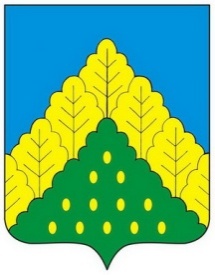 ЧĂВАШ РЕСПУБЛИКИНКОМСОМОЛЬСКИ МУНИЦИПАЛЛĂ ОКРУГĔН	АДМИНИСТРАЦИЙĔ                   ЙЫШẰНУ09.01.2023 ç.  № 17Комсомольски ялĕАДМИНИСТРАЦИЯКОМСОМОЛЬСКОГО МУНИЦИПАЛЬНОГО ОКРУГА      ЧУВАШСКОЙ РЕСПУБЛИКИ          ПОСТАНОВЛЕНИЕ09.01.2023 г. № 17село Комсомольское